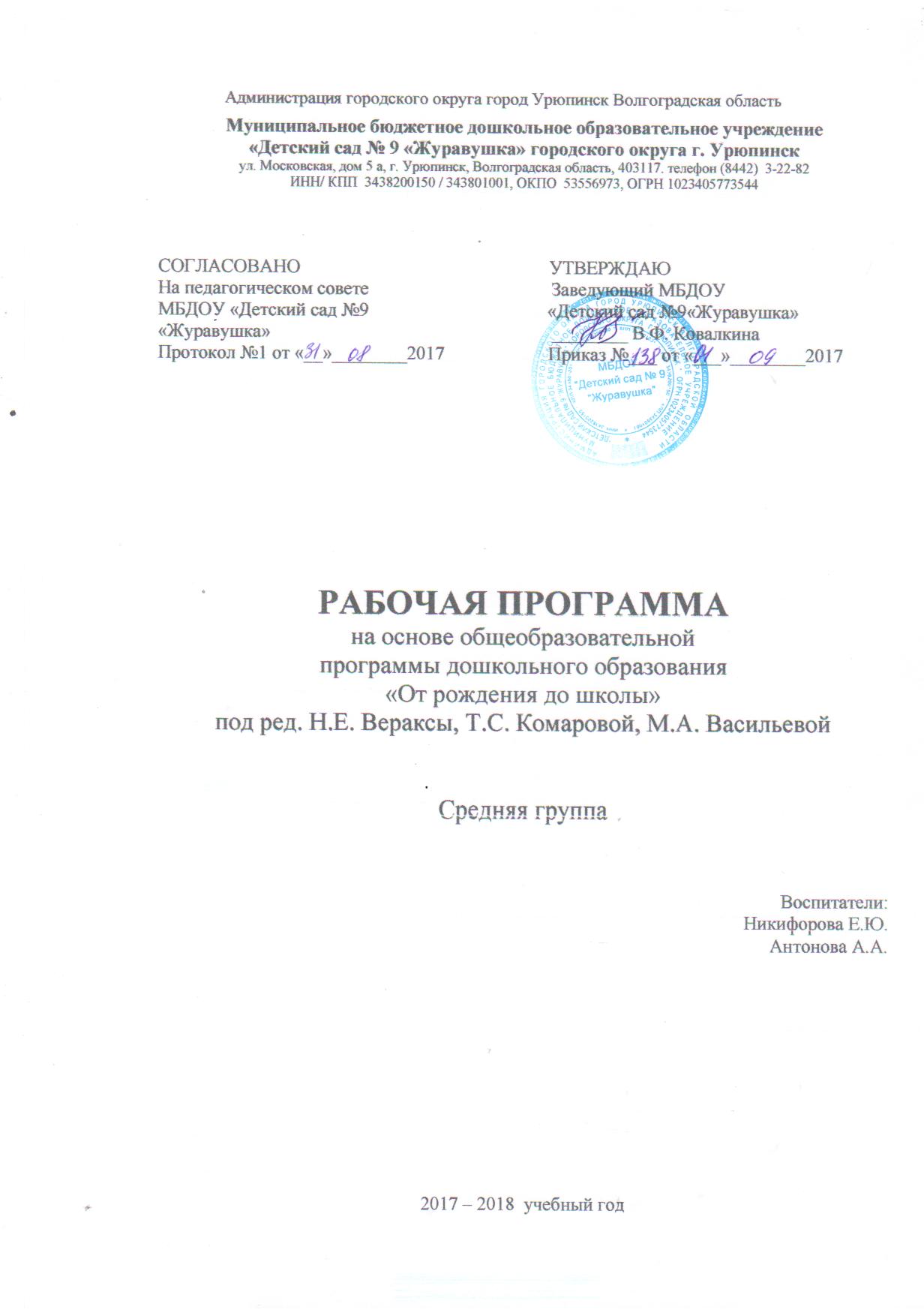 Содержание1. ЦЕЛЕВОЙ РАЗДЕЛ1.1. Пояснительная записка ........................................................ ………………..31.1.1. Цели и задачи Программы ......................................................................... ....31.1.2. Принципы и подходы к формированию Программы ...................................51.2. Возрастные особенности детей среднего дошкольного возраста……………………………………………………………………………..51.3. Планируемые результаты ..............................................................................162. СОДЕРЖАТЕЛЬНЫЙ РАЗДЕЛ .....................................................................132.1. Общие положения ...........................................................................................132.2.Описание образовательной деятельности в соответствии с направлениями развития ребенка, представленными в пяти образовательных областях. ..................................................................................142.2.1.Социально-коммуникативное развитие ........................................................142.2.2.Познавательное развитие ........................................................................... …182.2.3.Речевое развитие .............................................................................................252.2.4.Художественно-эстетическое развитие ........................................................272.2.5.Физическое развитие .......................................................................................332.2.6.Дополнительное образование……………………………………………….363. Организация жизнедеятельности детей3.1. Особенности организации образовательной деятельности в средней группе  .......................................................................................................................463.2. Условия реализации программы…………………………………………..543.3 Содержание предметно-развивающей среды группы……………………554. Взаимодействие с семьями дошкольников…………………………………585.Итоги освоения программы…………………………………………………...596. Перечень литературных источников..............................................................69ПРИЛОЖЕНИЯЦелевой раздел.Пояснительная записка.Ведущими целями основной общеобразовательной программы дошкольного образования «От рождения до школы» под редакцией Н. Е. Вераксы, Т. С. Комаровой, М. А. Васильевой являются «создание благоприятных условий для полноценного проживания ребенком дошкольного детства, формирование основ базовой культуры личности, всестороннее развитие психических и физических качеств в соответствии с возрастными и индивидуальными особенностями, подготовка к жизни в современном обществе, к обучению в школе, обеспечение безопасности жизнедеятельности дошкольника.Эти цели реализуются в процессе разнообразных видов детской деятельности: игровой, коммуникативной, трудовой, познавательно-исследовательской, продуктивной, музыкально-художественной, чтения.Для достижения целей программы первостепенное значение имеют:• забота о здоровье, эмоциональном благополучии и своевременном всестороннем развитии каждого ребенка;• создание в группах атмосферы гуманного и доброжелательного отношения ко всем воспитанникам, что позволяет растить их общительными, добрыми, любознательными, инициативными, стремящимися к самостоятельности и творчеству;• максимальное использование разнообразных видов детской деятельности; их интеграция в целях повышения эффективности воспитательно-образовательного процесса;• творческая организация (креативность) воспитательно-образовательного процесса;• вариативность использования образовательного материала, позволяющая развивать творчество в соответствии с интересами и наклонностями каждого ребенка;• уважительное отношение к результатам детского творчества;• единство подходов к воспитанию детей в условиях ДОУ и семьи;• соблюдение преемственности в работе детского сада и начальной школы, исключающей умственные и физические перегрузки в содержании образования ребенка дошкольного возраста, обеспечивающей отсутствие давления предметного обучения.Данная Программа  разработана в соответствии со следующими нормативными документами:- Федеральным законом от 29.12.2012 № 273-ФЗ  "Об образовании в Российской федерации".- Приказом Министерства образования и науки Российской Федерации (Минобрнауки России) от 17.10.2013 №1155 "Об утверждении федерального государственного образовательного стандарта дошкольного образования"(ФГОС ДО).-  СанПин 2.4.1.3049-13 "Санитарно-эпидемиологические требования к устройству, содержанию и организации режима работы дошкольных образовательных организаций".- Приказом  Минобразования и науки РФ от 30.08.2013 № 1014 "Об утверждении Порядка организации  и осуществления образовательной деятельности по основным общеобразовательным программам – образовательным программам дошкольного образования".- Устава  МБДОУ Детский сад № 9.2.Возрастные особенности развития детей 4-5  лет.В игровой деятельности детей среднего дошкольного возраста появляются ролевые взаимодействия. Они указывают на то, что дошкольники начинают отделять себя от принятой роли. В процессе игры роли могут меняться. Игровые действия начинают выполняться не ради них самих, а ради смысла игры. Происходит разделение игровых и реальных взаимодействий детей. Значительное развитие получает изобразительная деятельность. Рисунок становится предметным и детализированным. Графическое изображение человека характеризуется наличием туловища, глаз, рта, носа, волос, иногда одежды и ее деталей. Совершенствуется техническая сторона изобразительной деятельности. Дети могут рисовать основные геометрические фигуры, вырезать ножницами, наклеивать изображения на бумагу и т. д. Усложняется конструирование. Постройки могут включать 5–6 деталей. Формируются навыки конструирования по собственному замыслу, а также планирование последовательности действий. Двигательная сфера ребенка характеризуется позитивными изменениями мелкой и крупной моторики. Развиваются ловкость, координация движений. Дети в этом возрасте лучше, чем младшие дошкольники, удерживают равновесие, перешагивают через небольшие преграды. Усложняются игры с мячом. К концу среднего дошкольного возраста восприятие детей становится более развитым. Они оказываются способными назвать форму, на которую похож тот или иной предмет. Могут вычленять в сложных объектах простые формы и из простых форм воссоздавать сложные объекты. Дети способны упорядочить группы предметов по сенсорному признаку — величине, цвету; выделить такие параметры, как высота, длина и ширина. Совершенствуется ориентация в пространстве. Возрастает объем памяти. Дети запоминают до 7–8 названий предметов. Начинает складываться произвольное запоминание: дети способны принять задачу на запоминание, помнят поручения взрослых, могут выучить небольшое стихотворение и т. д. Начинает развиваться образное мышление. Дети способны использовать простые схематизированные изображения для решения несложных задач. Дошкольники могут строить по схеме, решать лабиринтные задачи. Развивается предвосхищение. На основе пространственного расположения объектов дети могут сказать, что произойдет в результате их взаимодействия. Однако при этом им трудно встать на позицию другого наблюдателя и во внутреннем плане совершить мысленное преобразование образа. Для детей этого возраста особенно характерны известные феномены Ж. Пиаже: сохранение количества, объема и величины. Например, если им предъявить три черных кружка из бумаги и семь белых кружков из бумаги и спросить: «Каких кружков больше — черных или белых?», большинство ответят, что белых больше. Но если спросить: «Каких больше — белых или бумажных?», ответ будет таким же — больше белых. Продолжает развиваться воображение. Формируются такие его особенности, как оригинальность и произвольность. Дети могут самостоятельно придумать небольшую сказку на заданную тему. Увеличивается устойчивость внимания. Ребенку оказывается доступной сосредоточенная деятельность в течение 15–20 минут. Он способен удерживать в памяти при выполнении каких-либо действий несложное условие.В среднем дошкольном возрасте улучшается произношение звуков и дикция. Речь становится предметом активности детей. Они удачно имитируют голоса животных, интонационно выделяют речь тех или иных персонажей. Интерес вызывают ритмическая структура речи, рифмы. Развивается грамматическая сторона речи. Дошкольники занимаются словотворчеством на основе грамматических правил. Речь детей при взаимодействии друг с другом носит ситуативный характер, а при общении со взрослым становится внеситуативной.Изменяется содержание общения ребенка и взрослого. Оно выходит за пределы конкретной ситуации, в которой оказывается ребенок. Ведущим становится познавательный мотив. Информация, которую ребенок получает в процессе общения, может быть сложной и трудной для понимания, но она вызывает у него интерес. У детей формируется потребность в уважении со стороны взрослого, для них оказывается чрезвычайно важной его похвала. Это приводит к их повышенной обидчивости на замечания. Повышенная обидчивость представляет собой возрастной феномен. Взаимоотношения со сверстниками характеризуются избирательностью, которая выражается в предпочтении одних детей другим. Появляются постоянные партнеры по играм. В группах начинают выделяться лидеры. Появляются конкурентность, соревновательность. Последняя важна для сравнения себя с другим, что ведет к развитию образа Я ребенка, его детализации.3.Режим дня дошкольного образовательного учреждения.Цикличность процессов жизнедеятельности обуславливают необходимость выполнение режима, представляющего собой рациональный порядок дня, оптимальное взаимодействие и определённую последовательность периодов подъёма и снижения активности, бодрствования и сна. Режим дня в детском саду организуется с учётом физической и умственной работоспособности, а также эмоциональной реактивности в первой и во второй половине дня.    При составлении и организации режима дня учитываются повторяющиеся компоненты:  время приёма пищи;укладывание на дневной сон;общая длительность пребывания ребёнка на открытом воздухе и в помещении при выполнении физических упражнений. Режим дня соответствует возрастным особенностям детей средней группы  и способствует их гармоничному развитиюПланируемые результаты освоения Программы• Ребенок овладевает основными культурными средствами, способами деятельности, проявляет инициативу и самостоятельность в разных видах деятельности — игре, общении, познавательно-исследовательской 19 деятельности, конструировании и др.; способен выбирать себе род занятий, участников по совместной деятельности.• Ребенок обладает установкой положительного отношения к миру, к разным видам труда, другим людям и самому себе, обладает чувством собственного достоинства; активно взаимодействует со сверстниками и взрослыми, участвует в совместных играх.• Способен договариваться, учитывать интересы и чувства других, сопереживать неудачам и радоваться успехам других, адекватно проявляет свои чувства, в том числе чувство веры в себя, старается разрешать конфликты. Умеет выражать и отстаивать свою позицию по разным вопросам.• Способен сотрудничать и выполнять как лидерские, так и исполнительские функции в совместной деятельности.• Понимает, что все люди равны вне зависимости от их социального происхождения, этнической принадлежности, религиозных и других верований, их физических и психических особенностей.• Проявляет эмпатию по отношению к другим людям, готовность прийти на помощь тем, кто в этом нуждается.• Проявляет умение слышать других и стремление быть понятым другими.• Ребенок обладает развитым воображением, которое реализуется в разных видах деятельности, и прежде всего в игре; владеет разными формами и видами игры, различает условную и реальную ситуации; умеет подчиняться разным правилам и социальным нормам. Умеет распознавать различные ситуации и адекватно их оценивать.• Ребенок достаточно хорошо владеет устной речью, может выражать свои мысли и желания, использовать речь для выражения своих мыслей, чувств и желаний, построения речевого высказывания в ситуации общения, выделять звуки в словах, у ребенка складываются предпосылки грамотности.• У ребенка развита крупная и мелкая моторика; он подвижен, вынослив, владеет основными движениями, может контролировать свои движения и управлять ими.• Ребенок способен к волевым усилиям, может следовать социальным нормам поведения и правилам в разных видах деятельности, во взаимоотношениях со взрослыми и сверстниками, может соблюдать правила безопасного поведения и навыки личной гигиены.• Проявляет ответственность за начатое дело.• Ребенок проявляет любознательность, задает вопросы взрослым и сверстникам, интересуется причинно-следственными связями, пытается самостоятельно придумывать объяснения явлениям природы и поступкам людей; склонен наблюдать, экспериментировать. Обладает начальными знаниями о себе, о природном и социальном мире, в котором он живет; знаком с произведениями детской литературы, обладает элементарными представлениями из области живой природы, естествознания, математики, 20 истории и т. п.; способен к принятию собственных решений, опираясь на свои знания и умения в различных видах деятельности.• Открыт новому, то есть проявляет стремления к получению знаний, положительной мотивации к дальнейшему обучению в школе, институте.• Проявляет уважение к жизни (в различных ее формах) и заботу об окружающей среде.• Эмоционально отзывается на красоту окружающего мира, произведения народного и профессионального искусства (музыку, танцы, театральную деятельность, изобразительную деятельность и т. д.).• Проявляет патриотические чувства, ощущает гордость за свою страну, ее достижения, имеет представление о ее географическом разнообразии, многонациональности, важнейших исторических событиях.• Имеет первичные представления о себе, семье, традиционных семейных ценностях, включая традиционные гендерные ориентации, проявляет уважение к своему и противоположному полу.• Соблюдает элементарные общепринятые нормы, имеет первичные ценностные представления о том, «что такое хорошо и что такое плохо», стремится поступать хорошо; проявляет уважение к старшим и заботу о младших.• Имеет начальные представления о здоровом образе жизни. Воспринимает здоровый образ жизни как ценность.Особенности организации образовательного процессаобразовательный процесс осуществляется на всем протяжении пребывания детей в дошкольной образовательной организации;процесс развития личности ребенка обеспечивается в различных видах общения, а также в игре, познавательно – исследовательской деятельности;содержание образовательного процесса охватывает пять взаимодополняющих образовательных областей;образовательный процесс строится на основе  партнерского характера взаимодействия участников образовательных отношений.Особое внимание уделяется развитию художественно-эстетических способностей детей, их творческого потенциала. Процесс развития творчества детей осуществляется с помощью реализации в данной группе программ по ознакомлению детей с нетрадиционными способами изображения и изо экологии.Активно используется проектная деятельность.Программно - методический комплекс образовательного процессаДанная рабочая программа обеспечивает разностороннее развитие детей в возрасте от 4 до 5 лет с учетом их возрастных и индивидуальных особенностей по основным направлениям - физическому, социально – коммуникативному, познавательному, речевому и художественно – эстетическому развитию.Используются парциальные программы:И.А. Лыкова «Цветные ладошки»Е.В. Колесникова «Математические ступеньки»«Юный эколог» // Николаева С.Н.   В кн.: Юный эколог: Программа и условия ее реализации в дошкольном учреждении. - М., 1998.«Программа экологического воспитания дошкольников» / С.Н. Николаева -М., 1995Методические пособияИ.А. Понораева, В.А. Позина. Занятия по формированию элементарных математических представлений в средней группе – М.: Мозаика-Синтез, 2008.О.В. Дыбина Занятия по ознакомлению с окружающим миром М. – 2008«Занятия по формированию экологических представлений в средней группе» / О.А.Соломенникова, - М., - 2009Л.В. Куцакова Конструирование и ручной труд в детском саду: Программа и конспекты занятий. М.,2007Л.В. Куцакова Творим и мастерим. Ручной труд: Пособие для педагогов и родителей. –М., 2007.В.В.Гербова. Занятия по развитию речи в средней группе.  – М.: Мозаика-Синтез, 2009Физическая культура в средней  группе детского сада / Л.И.Пензулаева– М.: Мозаика-синтез, 2009Т.С. Комарова Занятия по изобразительной деятельности в детском саду (средняя группа). – М.: 2007О.В. Дыбина Неизведанное рядом: Занимательные опыты и эксперименты для дошкольников – М.: ТЦ «Сфера», 2001. – 192с.Е.С. Евдокимова «Детский сад и семья» М. – 2007Павлова Л.Ю. Сборник дидактических игр по ознакомлению с окружающим миром. М.: Мозаика-синтез, 2014Шорыгина Т.А. Знакомство с окружающим миром. Птицы, какие они? М.: 2004Л.В. Куцакова Занятия по конструированию из строительного материала. М.2006.А.К. Бондаренко Дидактические игры в детском саду. – М.: Просвещение, 1985. Сборник подвижных игр. Для работы с детьми 2 – 7 лет / Авт. – сост. Э.Я. Степаненкова. – М.: Мозаика - синтез, 2011. -144с.Занятия по развитию речи в детском саду / Под ред. О.С. Ушаковой. – М.: Просвещение, 1993.А.И.Максаков, Тумакова Г.А. Учите, играя. – М.: Просвещение, 1983.О.С. Ушакова Знакомим дошкольников 3-5 лет с литературой. – М., 2010.Г.С. Швайко Занятия по изобразительной деятельности в детском саду (средняя группа). – М.:  Владос, 2001.	Данная программа разработана в соответствии со следующими нормативными документами:Федеральный закон от 29.12.2012 № 273 – ФЗ «Об образовании в Российской Федерации»;постановление Главного государственного врача РФ от 15.05. 2013 №26 «Об утверждении СанПин 2.4.1.3049-13 «Санитарно- эпидемиологические требования к устройству, содержанию и организации режима работы дошкольных образовательных организаций»;приказМинобрнауки России от 30.08.2013 № 1014  «Об утверждении Порядка организации и осуществления образовательной деятельности по основным общеобразовательным программам – образовательным программам дошкольного образования»;приказМинобрнауки России от 17.10.2013 № 1155 «Об утверждении Федерального государственного образовательного стандарта дошкольного образования»;Устав ДОУФормы реализации программы Структура занятия позволяет сочетать  и успешно решать задачи из разных разделов программы. Система работы, включающая комплекс заданий и упражнений, разнообразных методов и приемов работы с детьми (наглядно-практические, игровые, словесные), помогает дошкольникам овладеть способами и  приемами познания, применять полученные знания в самостоятельной деятельности. Это создает предпосылки для формирования правильного миропонимания, позволяет обеспечить общую развивающую направленность обучения, связь с умственным, речевым развитием и различными видами деятельности.Игровые ситуации с элементами соревнований, беседы, экскурсии, наблюдения,  элементарные опыты, чтение отрывков художественной литературы мотивируют детей  и направляют их мыслительную активность на поиск способов решения поставленных задач. Методика работы не предполагает прямого обучения, способного отрицательно  повлиять на осмысление и самостоятельное выполнение ребенком заданий, а подразумевает всем детям равный старт, который позволит им успешно учиться в школе.   Расчет нагрузки   организованной образовательной деятельности в рабочей программе осуществляется  из  расчета  академических  часов.      Академический  час  для  детей  4-5 летнего возраста – 20 минут один  раз в неделю. Оценка результатов освоения программы    При реализации программы производиться оценка индивидуального развития детей. Формы и методы педагогической диагностики – наблюдение. Такая оценка производится в рамках педагогической диагностики (оценки индивидуального развития дошкольников, связанной с оценкой эффективности педагогических действий и лежащей в основе их дальнейшего планирования).Система мониторинга достижения воспитанниками   планируемых результатов освоения программы  осуществляется  в  соответствии с методическими рекомендациями авторов программы  "От  рождения  до  школы"  под  редакцией  Н.Е.Веракса,  Т.С.Комаровой, М.А.Васильевой.СОДЕРЖАНИЕ ПСИХОЛОГО-ПЕДАГОГИЧЕСКОЙ РАБОТЫОБРАЗОВАТЕЛЬНАЯ ОБЛАСТЬ«СОЦИАЛЬНО-КОММУНИКАТИВНОЕ РАЗВИТИЕ»«Социально-коммуникативное развитие направлено на усвоение норм и ценностей, принятых в обществе, включая моральные и нравственные ценности; развитие общения и взаимодействия ребенка со взрослыми и сверстниками; становление самостоятельности, целенаправленности и саморегуляции собственных действий; развитие социального и эмоционального интеллекта, эмоциональной отзывчивости, сопереживания, формирование готовности к совместной деятельности со сверстниками, формирование уважительного отношения и чувства принадлежности к своей семье и к сообществу детей и взрослых в Организации; формирование позитивных установок к различным видам труда и творчества; формирование основ безопасного поведения в быту, социуме, природе».Социализация, развитие общения, нравственное воспитание. Основные целии задачиУсвоение норм и ценностей, принятых в обществе, воспитание моральных и нравственных качеств ребенка, формирование умения правильно оценивать свои поступки и поступки сверстников.   Развитие общения и взаимодействия ребенка с взрослыми и сверстниками, развитие социального и эмоционального интеллекта, эмоциональной отзывчивости, сопереживания, уважительного и доброжелательного отношения к окружающим.   Формирование готовности детей к совместной деятельности, развитие умения договариваться, самостоятельно разрешать конфликты со сверстниками.   Способствовать формированию личностного отношения ребенка к соблюдению (и нарушению) моральных норм: взаимопомощи, сочувствия обиженному и несогласия с действиями обидчика; одобрения действий того, кто поступил справедливо, уступил по просьбе сверстника (разделил кубики поровну).   Продолжать работу по формированию доброжелательных взаимоотношений между детьми (рассказывать о том, чем хорош каждый воспитанник, помогать каждому ребенку как можно чаще убеждаться в том, что он хороший, что его любят и пр.).   Учить коллективным играм, правилам добрых взаимоотношений.Ребенок в семье и сообществе, патриотическое воспитание. Основные целии задачиФормирование образа Я, уважительного отношения и чувства принадлежности к своей семье и к сообществу детей и взрослых в организации; формирование гендерной, семейной, гражданской принадлежности; воспитание любви к Родине, гордости за ее достижения, патриотических чувств. Содержание психолого-педагогической работыОбраз Я. Формировать представления о росте и развитии ребенка, его прошлом, настоящем и будущем («я был маленьким, я расту, я буду взрослым»). Формировать первичные представления детей об их правах (на игру, доброжелательное отношение, новые знания и др.) и обязанностях в группе детского сада, дома, на улице, на природе (самостоятельно кушать, одеваться, убирать игрушки и др.). Формировать у каждого ребенка уверенность в том, что он хороший, что его любят.   Формировать первичные гендерные представления (мальчики сильные, смелые; девочки нежные, женственные).   Семья. Углублять представления детей о семье, ее членах. Дать первоначальные представления о родственных отношениях (сын, мама, папа, дочь и т. д.).   Интересоваться тем, какие обязанности по дому есть у ребенка (убирать игрушки, помогать накрывать на стол и т. п.).   Детский сад. Продолжать знакомить детей с детским садом и его сотрудниками. Совершенствовать умение свободно ориентироваться в помещениях детского сада. Закреплять навыки бережного отношения к вещам, учить использовать их по назначению, ставить на место.   Знакомить с традициями детского сада. Закреплять представления ребенка о себе как о члене коллектива, развивать чувство общности с другими детьми. Формировать умение замечать изменения в оформлении группы и зала, участка детского сада (как красиво смотрятся яркие, нарядные игрушки, рисунки детей и т. п.). Привлекать к обсуждению и посильному участию в оформлении группы, к созданию ее символики и традиций.Родная страна. Продолжать воспитывать любовь к родному краю; рассказывать детям о самых красивых местах родного города (поселка), его достопримечательностях. Дать детям доступные их пониманию представления о государственных праздниках. Рассказывать о Российской армии, о воинах, которые охраняют нашу Родину (пограничники, моряки, летчики).Содержание психолого-педагогической работыСамообслуживание, самостоятельность, трудовое воспитание. Развитие навыков самообслуживания; становление самостоятельности, целенаправленности и саморегуляции собственных действий.Воспитание культурно-гигиенических навыков.Формирование позитивных установок к различным видам труда и творчества, воспитание положительного отношения к труду, желания трудиться.Воспитание ценностного отношения к собственному труду, труду других людей и его результатам. Формирование умения ответственно относиться к порученному заданию (умение и желание доводить дело до конца, стремление сделать его хорошо).Формирование первичных представлений о труде взрослых, его роли в обществе и жизни каждого человека. Культурно-гигиенические навыки. Продолжать воспитывать у детей опрятность, привычку следить за своим внешним видом.   Воспитывать привычку самостоятельно умываться, мыть руки с мылом перед едой, по мере загрязнения, после пользования туалетом.   Закреплять умение пользоваться расческой, носовым платком; при кашле и чихании отворачиваться, прикрывать рот и нос носовым платком.   Совершенствовать навыки аккуратного приема пищи: умение брать пищупонемногу, хорошо пережевывать, есть бесшумно, правильно пользоваться столовыми приборами (ложка, вилка), салфеткой.   Самообслуживание. Совершенствовать умение самостоятельно одеваться, раздеваться.       Приучать аккуратно складывать и вешать одежду, с помощью взрослого приводить ее в порядок (чистить, просушивать).   Воспитывать стремление быть аккуратным, опрятным.   Приучать самостоятельно готовить свое рабочее место и убирать его после окончания занятий рисованием, лепкой, аппликацией (мыть баночки, кисти, протирать стол и т. д.)   Общественно-полезный труд. Воспитывать у детей положительное отношение к труду, желание трудиться. Формировать ответственное отношение к порученному заданию (умение и желание доводить дело до конца, стремление сделать его хорошо).   Воспитывать умение выполнять индивидуальные и коллективные поручения, понимать значение результатов своего труда для других; формировать умение договариваться с помощью воспитателя о распределении коллективной работы, заботиться о своевременном завершении совместного задания.   Поощрять инициативу в оказании помощи товарищам, взрослым.   Приучать детей самостоятельно поддерживать порядок в групповой комнате и на участке детского сада: убирать на место строительный материал, игрушки; помогать воспитателю подклеивать книги, коробки.   Учить детей самостоятельно выполнять обязанности дежурных по столовой: аккуратно расставлять хлебницы, чашки с блюдцами, глубокие тарелки, ставить салфетницы, раскладывать столовые приборы (ложки, вилки).   Труд в природе. Поощрять желание детей ухаживать за растениями и животными; поливать растения, кормить рыб, мыть поилки, наливать них воду, класть корм в кормушки (при участии воспитателя).   В весенний, летний и осенний периоды привлекать детей к посильной работе в цветнике (посев семян, полив); в зимний период — к расчистке снега.   Приобщать детей к подкормке зимующих птиц.   Формировать стремление помогать воспитателю приводить в порядок используемое в трудовой деятельности оборудование (очищать, просушивать, относить в отведенное место).   Уважение к труду взрослых. Знакомить детей с профессиями близких людей, подчеркивая значимость их труда. Формировать интерес к профессиям родителей.Формирование основ безопасности. Основные целии задачиФормирование первичных представлений о безопасном поведении в быту, социуме, природе. Воспитание осознанного отношения к выполнению правил безопасности.   Формирование осторожного и осмотрительного отношения к потенциально опасным для человека и окружающего мира природы ситуациям.   Формирование представлений о некоторых типичных опасных ситуациях и способах поведения в них.   Формирование элементарных представлений о правилах безопасности дорожного движения; воспитание осознанного отношения к необходимости выполнения этих правил.Содержание психолого-педагогической работыФормированиеоснов безопасности   Безопасное поведение в природе. Продолжать знакомить с многообразием животного и растительного мира, с явлениями неживой природы.   Формировать элементарные представления о способах взаимодействия с животными и растениями, о правилах поведения в природе.   Формировать понятия: «съедобное», «несъедобное», «лекарственные растения».   Знакомить с опасными насекомыми и ядовитыми растениями.   Безопасность на дорогах. Развивать наблюдательность, умение ориентироваться в помещении и на участке детского сада, в ближайшей местности.   Продолжать знакомить с понятиями «улица», «дорога», «перекресток», «остановка общественного транспорта» и элементарными правилами поведения на улице. Подводить детей к осознанию необходимости соблюдать правила дорожного движения.   Уточнять знания детей о назначении светофора и работе полицейского.   Знакомить с различными видами городского транспорта, особенностями их внешнего вида и назначения («Скорая помощь», «Пожарная», машина МЧС, «Полиция», трамвай, троллейбус, автобус).   Знакомить со знаками дорожного движения «Пешеходный переход», «Остановка общественного транспорта».   Формировать навыки культурного поведения в общественном транспорте.   Безопасность собственной жизнедеятельности. Знакомить с правилами безопасного поведения во время игр. Рассказывать о ситуациях, опасных для жизни и здоровья.   Знакомить с назначением, работой и правилами пользования бытовыми электроприборами (пылесос, электрочайник, утюг и др.).   Закреплять умение пользоваться столовыми приборами (вилка, нож), ножницами.   Знакомить с правилами езды на велосипеде.   Знакомить с правилами поведения с незнакомыми людьми.   Рассказывать детям о работе пожарных, причинах возникновения пожаров и правилах поведения при пожаре.ОБРАЗОВАТЕЛЬНАЯ ОБЛАСТЬ «ПОЗНАВАТЕЛЬНОЕ РАЗВИТИЕ»Основные целии задачи Развитие познавательно-исследовательской деятельности. Развитие познавательных интересов детей, расширение опыта ориентировки в окружающем, сенсорное развитие, развитие любознательности и познавательной мотивации; формирование познавательных действий, становление сознания; развитие воображения и творческой активности; формирование первичных представлений об объектах окружающего мира, о свойствах и отношениях объектов окружающего мира (форме, цвете, размере, материале, звучании, ритме, темпе, причинах и следствиях и др.).     Развитие восприятия, внимания, памяти, наблюдательности, способности анализировать, сравнивать, выделять характерные, существенные признаки предметов и явлений окружающего мира; умения устанавливать простейшие связи между предметами и явлениями, делать простейшие обобщения.   Приобщение к социокультурным ценностям. Ознакомление с окружающим социальным миром, расширение кругозора детей, формирование целостной картины мира.   Формирование первичных представлений о малой родине и Отечестве, представлений о социокультурных ценностях нашего народа, об отечественных традициях и праздниках.   Формирование элементарных представлений о планете Земля как общем доме людей, о многообразии стран и народов мира.   Формирование элементарных математических представлений. Формирование элементарных математических представлений, первичных представлений об основных свойствах и отношениях объектов окружающего мира: форме, цвете, размере, количестве, числе, части и целом, пространстве и времени.   Ознакомление с миром природы. Ознакомление с природой и природными явлениями. Развитие умения устанавливать причинно-следственные связи между природными явлениями. Формирование первичных представлений о природном многообразии планеты Земля. Формирование элементарных экологических представлений. Формирование понимания того, что человек — часть природы, что он должен беречь, охранять и защищать ее, что в природе все взаимосвязано, что жизнь человека на Земле во многом зависит от окружающей среды. Воспитание умения правильно вести себя в природе. Воспитание любви к природе, желания беречь ее.Содержание психолого-педагогической работыРазвитие познавательно-исследовательской деятельности   Первичные представления об объектах окружающего мира. Создавать условия для расширения представлений детей об окружающем мире, развивать наблюдательность и любознательность.   Учить выделять отдельные части и характерные признаки предметов (цвет, форма, величина), продолжать развивать умение сравнивать и группировать их по этим признакам. Формировать обобщенные представления о предметах и явлениях, умение устанавливать простейшие связи между ними.   Поощрять попытки детей самостоятельно обследовать предметы, используя знакомые и новые способы; сравнивать, группировать и классифицировать предметы по цвету, форме и величине.   Продолжать знакомить детей с признаками предметов, учить определять их цвет, форму, величину, вес. Рассказывать о материалах, из которых сделаны предметы, об их свойствах и качествах. Объяснять целесообразность изготовления предмета из определенного материала (корпус машин — из металла, шины — из резины и т. п.).   Помогать детям устанавливать связь между назначением и строением, назначением и материалом предметов.   Сенсорное развитие. Продолжать работу по сенсорному развитию в разных видах деятельности. Обогащать сенсорный опыт, знакомя детей с широким кругом предметов и объектов, с новыми способами их обследования.   Закреплять полученные ранее навыки обследования предметов и объектов.   Совершенствовать восприятие детей путем активного использования всех органов чувств (осязание, зрение, слух, вкус, обоняние). Обогащать чувственный опыт и умение фиксировать полученные впечатления в речи.   Продолжать знакомить с геометрическими фигурами (круг, треугольник, квадрат, прямоугольник, овал), с цветами (красный, синий, зеленый, желтый, оранжевый, фиолетовый, белый, серый).   Развивать осязание. Знакомить с различными материалами на ощупь, путем прикосновения, поглаживания (характеризуя ощущения: гладкое, холодное, пушистое, жесткое, колючее и др.).   Формировать образные представления на основе развития образного восприятия в процессе различных видов деятельности.   Развивать умение использовать эталоны как общепринятые свойства и качества предметов (цвет, форма, размер, вес и т. п.); подбирать предметы по 1–2 качествам (цвет, размер, материал и т. п.).   Проектная деятельность. Развивать первичные навыки в проектно- исследовательской деятельности, оказывать помощь в оформлении ее результатов и создании условий для их презентации сверстникам. Привлекать родителей к участию в исследовательской деятельности детей.   Дидактические игры. Учить детей играм, направленным на закрепление представлений о свойствах предметов, совершенствуя умение сравнивать предметы по внешним признакам, группировать; составлять целое из частей (кубики, мозаика, пазлы).   Совершенствовать тактильные, слуховые, вкусовые ощущения детей («Определи на ощупь (по вкусу, по звучанию)»). Развивать наблюдательность и внимание («Что изменилось?», «У кого колечко?»).   Помогать детям осваивать правила простейших настольно-печатных игр («Домино», «Лото»).Приобщениек социокультурным ценностям   Создавать условия для расширения представлений детей об окружающем мире.   Расширять знания детей об общественном транспорте (автобус, поезд, самолет, теплоход).   Расширять представления о правилах поведения в общественных местах.   Формировать первичные представления о школе.   Продолжать знакомить с культурными явлениями (театром, цирком, зоопарком, вернисажем), их атрибутами, людьми, работающими в них, правилами поведения.   Дать элементарные представления о жизни и особенностях труда в городе и в сельской местности с опорой на опыт детей. Продолжать знакомить с различными профессиями (шофер, почтальон, продавец, врач и т. д.); расширять и обогащать представления о трудовых действиях, орудиях труда, результатах труда.   Формировать элементарные представления об изменении видов человеческого труда и быта на примере истории игрушки и предметов обихода.   Познакомить детей с деньгами, возможностями их использования.Формирование элементарныхматематических представлений   Количество и счет. Дать детям представление о том, что множество («много») может состоять из разных по качеству элементов: предметов разного цвета, размера, формы; учить сравнивать части множества, определяя их равенство или неравенство на основе составления пар предметов (не прибегая к счету).         Вводить в речь детей выражения: «Здесь много кружков, одни — красного цвета, а другие — синего; красных кружков больше, чем синих, а синих меньше, чем красных» или «красных и синих кружков поровну».   Учить считать до 5 (на основе наглядности), пользуясь правильными приемами счета: называть числительные по порядку; соотносить каждое числительное только с одним предметом пересчитываемой группы; относить последнее числительное ко всем пересчитанным предметам, например: «Один, два, три — всего три кружка». Сравнивать две группы предметов, именуемые числами 1–2, 2–2, 2–3, 3–3, 3–4, 4–4, 4–5, 5–5.   Формировать представления о порядковом счете, учить правильно пользоваться количественными и порядковыми числительными, отвечать на вопросы «Сколько?», «Который по счету?», «На котором месте?».   Формировать представление о равенстве и неравенстве групп на основе счета: «Здесь один, два зайчика, а здесь одна, две, три елочки. Елочек больше, чем зайчиков; 3 больше, чем 2, а 2 меньше, чем 3».   Учить уравнивать неравные группы двумя способами, добавляя к меньшей группе один (недостающий) предмет или убирая из большей группы один (лишний) предмет («К 2 зайчикам добавили 1 зайчика, стало 3 зайчика и елочек тоже 3. Елочек и зайчиков поровну — 3 и 3» или: «Елочек больше (3), а зайчиков меньше (2). Убрали 1 елочку, их стало тоже 2. Елочек и зайчиков стало поровну: 2 и 2»).   Отсчитывать предметы из большего количества; выкладывать, приносить определенное количество предметов в соответствии с образцом или заданным числом в пределах 5 (отсчитай 4 петушка, принеси 3 зайчика).   На основе счета устанавливать равенство (неравенство) групп предметов в ситуациях, когда предметы в группах расположены на разном расстоянии друг от друга, когда они отличаются по размерам, по форме расположения в пространстве.   Величина. Совершенствовать умение сравнивать два предмета по величине (длине, ширине, высоте), а также учить сравнивать два предмета по толщине путем непосредственного наложения или приложения их друг к другу; отражать результаты сравнения в речи, используя прилагательные (длиннее — короче, шире — уже, выше — ниже, толще — тоньше или равные(одинаковые) по длине, ширине, высоте, толщине).   Учить сравнивать предметы по двум признакам величины (красная лента длиннее и шире зеленой, желтый шарфик короче и уже синего).   Устанавливать размерные отношения между 3–5 предметами разной длины (ширины, высоты), толщины, располагать их в определенной последовательности — в порядке убывания или нарастания величины. Вводить в активную речь детей понятия, обозначающие размерные отношения предметов (эта (красная) башенка — самая высокая, эта (оранжевая) — пониже, эта (розовая) — еще ниже, а эта (желтая) — самая низкая» и т. д.).   Форма. Развивать представление детей о геометрических фигурах: круге, квадрате, треугольнике, а также шаре, кубе. Учить выделять особые признаки фигур с помощью зрительного и осязательно-двигательного анализаторов (наличие или отсутствие углов, устойчивость, подвижность и др.).   Познакомить детей с прямоугольником, сравнивая его с кругом, квадратом, треугольником. Учить различать и называть прямоугольник, его элементы: углы и стороны.   Формировать представление о том, что фигуры могут быть разных размеров: большой — маленький куб (шар, круг, квадрат, треугольник, прямоугольник).   Учить соотносить форму предметов с известными геометрическими фигурами: тарелка — круг, платок — квадрат, мяч — шар, окно, дверь — прямоугольник и др.   Ориентировка в пространстве. Развивать умения определять пространственные направления от себя, двигаться в заданном направлении (вперед — назад, направо — налево, вверх — вниз); обозначать словами положение предметов по отношению к себе (передо мной стол, справа от меня дверь, слева — окно, сзади на полках — игрушки).   Познакомить с пространственными отношениями: далеко — близко (дом стоит близко, а березка растет далеко).   Ориентировка во времени. Расширять представления детей о частях суток, их характерных особенностях, последовательности (утро — день — вечер — ночь).   Объяснить значение слов: «вчера», «сегодня», «завтра».Ознакомлениес миром природыРасширять представления детей о природе.Знакомить с домашними животными, обитателями уголка природы (с золотыми рыбками, кроме вуалехвоста и телескопа, карасем и др.), птицами (волнистые попугайчики, канарейки и др.).   Знакомить детей с представителями класса пресмыкающихся (ящерица, черепаха), их внешним видом и способами передвижения (у ящерицы продолговатое тело, у нее есть длинный хвост, который она может сбросить; ящерица очень быстро бегает).   Расширять представления детей о некоторых насекомых (муравей, бабочка, жук, божья коровка).   Продолжать знакомить с фруктами (яблоко, груша, слива, персик и др.),овощами (помидор, огурец, морковь, свекла, лук и др.) и ягодами (малина, смородина, крыжовник и др.), с грибами (маслята, опята, сыроежки и др.).   Закреплять знания детей о травянистых и комнатных растениях (бальзамин, фикус, хлорофитум, герань, бегония, примула и др.); знакомить со способами ухода за ними.   Учить узнавать и называть 3–4 вида деревьев (елка, сосна, береза, клен и др.).   Рассказывать детям о свойствах песка, глины и камня.   Организовывать наблюдения за птицами, прилетающими на участок (ворона, голубь, синица, воробей, снегирь и др.), подкармливать их зимой.   Расширять представления детей об условиях, необходимых для жизни людей, животных, растений (воздух, вода, питание и т. п.).   Учить детей замечать изменения в природе.   Рассказывать об охране растений и животных.Сезонные наблюдения   Осень. Учить детей замечать и называть изменения в природе: похолодало, осадки, ветер, листопад, созревают плоды и корнеплоды, птицы улетают на юг.   Устанавливать простейшие связи между явлениями живой и неживой природы (похолодало — исчезли бабочки, жуки; отцвели цветы и т. д.).   Привлекать к участию в сборе семян растений.   Зима. Учить детей замечать изменения в природе, сравнивать осенний и зимний пейзажи.   Наблюдать за поведением птиц на улице и в уголке природы.   Рассматривать и сравнивать следы птиц на снегу. Оказывать помощь зимующим птицам, называть их.   Расширять представления детей о том, что в мороз вода превращается в лед, сосульки; лед и снег в теплом помещении тают.   Привлекать к участию в зимних забавах: катание с горки на санках, ходьба на лыжах, лепка поделок из снега.   Весна. Учить детей узнавать и называть время года; выделять признаки весны: солнышко стало теплее, набухли почки на деревьях, появилась травка, распустились подснежники, появились насекомые.   Рассказывать детям о том, что весной зацветают многие комнатные растения.   Формировать представления о работах, проводимых в весенний период в саду и в огороде. Учить наблюдать за посадкой и всходами семян.   Привлекать детей к работам в огороде и цветниках.   Лето. Расширять представления детей о летних изменениях в при-роде: голубое чистое небо, ярко светит солнце, жара, люди легко одеты, загорают, купаются.   В процессе различных видов деятельности расширять представления детей о свойствах песка, воды, камней и глины.   Закреплять знания о том, что летом созревают многие фрукты, овощи, ягоды и грибы; у животных подрастают детеныши.ОБРАЗОВАТЕЛЬНАЯ ОБЛАСТЬ «РЕЧЕВОЕ РАЗВИТИЕ»Основные целии задачи   Развитие речи. Развитие свободного общения с взрослыми и детьми, овладение конструктивными способами и средствами взаимодействия с окружающими.   Развитие всех компонентов устной речи детей: грамматического строя речи, связной речи — диалогической и монологической форм; формирование словаря, воспитание звуковой культуры речи.   Практическое овладение воспитанниками нормами речи.   Художественная литература. Воспитание интереса и любви к чтению; развитие литературной речи.   Воспитание желания и умения слушать художественные произведения, следить за развитием действия.Содержание психолого-педагогической работыРазвитие речи   Развивающая речевая среда. Обсуждать с детьми информацию о предметах, явлениях, событиях, выходящих за пределы привычного им ближайшего окружения.   Выслушивать детей, уточнять их ответы, подсказывать слова, более точно отражающие особенность предмета, явления, состояния, поступка; помогать логично и понятно высказывать суждение.   Способствовать развитию любознательности.   Помогать детям доброжелательно общаться со сверстниками, подсказывать, как можно порадовать друга, поздравить его, как спокойно высказать свое недовольство его поступком, как извиниться.   Формирование словаря. Пополнять и активизировать словарь детей на основе углубления знаний о ближайшем окружении. Расширятьпредставления о предметах, явлениях, событиях, не имевших места в их собственном опыте.   Активизировать употребление в речи названий предметов, их частей, материалов, из которых они изготовлены.   Учить использовать в речи наиболее употребительные прилагательные, глаголы, наречия, предлоги.   Вводить в словарь детей существительные, обозначающие профессии; глаголы, характеризующие трудовые действия.   Продолжать учить детей определять и называть местоположение предмета (слева, справа, рядом, около, между), время суток. Помогать заменять часто используемые детьми указательные местоимения и наречия (там, туда, такой, этот) более точными выразительными словами; употреблять слова-антонимы (чистый — грязный, светло — темно).   Учить употреблять существительные с обобщающим значением (мебель, овощи, животные и т. п.).   Звуковая культура речи. Закреплять правильное произношение гласных и согласных звуков, отрабатывать произношение свистящих, шипящих и сонорных (р, л) звуков. Развивать артикуляционный аппарат.   Продолжать работу над дикцией: совершенствовать отчетливое произнесение слов и словосочетаний.   Развивать фонематический слух: учить различать на слух и называть слова, начинающиеся на определенный звук.   Совершенствовать интонационную выразительность речи.   Грамматический строй речи. Продолжать формировать у детей умение согласовывать слова в предложении, правильно использовать предлоги в речи; образовывать форму множественного числа существительных, обозначающих детенышей животных (по аналогии), употреблять эти существительные в именительном и винительном падежах (лисята — лисят, медвежата — медвежат); правильно употреблять форму множественного числа родительного падежа существительных (вилок, яблок, туфель).   Напоминать правильные формы повелительного наклонения некоторых глаголов (Ляг! Лежи! Поезжай! Беги! и т. п.), несклоняемых существительных (пальто, пианино, кофе, какао).   Поощрять характерное для пятого года жизни словотворчество, тактично подсказывать общепринятый образец слова.   Побуждать детей активно употреблять в речи простейшие виды сложносочиненных и сложноподчиненных предложений.   Связная речь. Совершенствовать диалогическую речь: учить участвовать в беседе, понятно для слушателей отвечать на вопросы и задавать их.   Учить детей рассказывать: описывать предмет, картину; упражнять в составлении рассказов по картине, созданной ребенком с использованием раздаточного дидактического материала.Упражнять детей в умении пересказывать наиболее выразительные и динамичные отрывки из сказок.Художественнаялитература   Продолжать приучать детей слушать сказки, рассказы, стихотворения; запоминать небольшие и простые по содержанию считалки.   Помогать им, используя разные приемы и педагогические ситуации, правильно воспринимать содержание произведения, сопереживать его героям.   Зачитывать по просьбе ребенка понравившийся отрывок из сказки, рассказа, стихотворения, помогая становлению личностного отношения к произведению.   Поддерживать внимание и интерес к слову в литературном произведении.   Продолжать работу по формированию интереса к книге. Предлагать вниманию детей иллюстрированные издания знакомых произведений.   Объяснять, как важны в книге рисунки; показывать, как много интересного можно узнать, внимательно рассматривая книжные иллюстрации.   Познакомить с книжками, оформленными Ю. Васнецовым, Е. Рачевым, Е. Чарушиным.ОБРАЗОВАТЕЛЬНАЯ ОБЛАСТЬ «ХУДОЖЕСТВЕННО-ЭСТЕТИЧЕСКОЕ РАЗВИТИЕ»Основные целии задачи   Формирование интереса к эстетической стороне окружающей действительности, эстетического отношения к предметам и явлениям окружающего мира, произведениям искусства; воспитание интереса к художественно-творческой деятельности.   Развитие эстетических чувств детей, художественного восприятия, образных представлений, воображения, художественно-творческих способностей.   Развитие детского художественного творчества, интереса к самостоятельной творческой деятельности (изобразительной, конструктивно- модельной, музыкальной и др.); удовлетворение потребности детей в самовыражении.   Приобщение к искусству. Развитие эмоциональной восприимчивости, эмоционального отклика на литературные и музыкальные произведения, красоту окружающего мира, произведения искусства.   Приобщение детей к народному и профессиональному искусству (словесному, музыкальному, изобразительному, театральному, к архитектуре) через ознакомление с лучшими образцами отечественного и мирового искусства; воспитание умения понимать содержание произведений искусства.   Формирование элементарных представлений о видах и жанрах искусства, средствах выразительности в различных видах искусства.   Изобразительная деятельность. Развитие интереса к различным видам изобразительной деятельности; совершенствование умений в рисовании, лепке, аппликации, художественном труде.   Воспитание эмоциональной отзывчивости при восприятии произведений изобразительного искусства.   Воспитание желания и умения взаимодействовать со сверстниками при создании коллективных работ.   Конструктивно-модельная деятельность. Приобщение к конструированию; развитие интереса к конструктивной деятельности, знакомство с различными видами конструкторов.   Воспитание умения работать коллективно, объединять свои поделки в соответствии с общим замыслом, договариваться, кто какую часть работы будет выполнять.   Музыкально-художественная деятельность. Приобщение к музыкальному искусству; формирование основ музыкальной культуры, ознакомление с элементарными музыкальными понятиями, жанрами; воспитание эмоциональной отзывчивости при восприятии музыкальных произведений.   Развитие музыкальных способностей: поэтического и музыкального слуха, чувства ритма, музыкальной памяти; формирование песенного, музыкального вкуса.   Воспитание интереса к музыкально-художественной деятельности, совершенствование умений в этом виде деятельности.   Развитие детского музыкально-художественного творчества, реализация самостоятельной творческой деятельности детей; удовлетворение потребности в самовыражении.Содержание психолого-педагогической работыПриобщениек искусству   Приобщать детей к восприятию искусства, развивать интерес к нему.   Поощрять выражение эстетических чувств, проявление эмоций при рассматривании предметов народного и декоративно-прикладного искусства, прослушивании произведений музыкального фольклора.   Познакомить детей с профессиями артиста, художника, композитора.   Побуждать узнавать и называть предметы и явления природы, окружающей действительности в художественных образах (литература, музыка, изобразительное искусство).   Учить различать жанры и виды искусства: стихи, проза, загадки (литература), песни, танцы, музыка, картина (репродукция), скульптура (изобразительное искусство), здание и соооружение (архитектура).   Учить выделять и называть основные средства выразительности (цвет, форма, величина, ритм, движение, жест, звук) и создавать свои художественные образы в изобразительной, музыкальной, конструктивной деятельности.   Познакомить детей с архитектурой. Формировать представления о том, что дома, в которых они живут (детский сад, школа, другие здания), — это архитектурные сооружения; дома бывают разные по форме, высоте, длине, с разными окнами, с разным количеством этажей, подъездов и т. д.   Вызывать интерес к различным строениям, расположенным вокруг детского сада (дома, в которых живут ребенок и его друзья, школа, кинотеатр).   Привлекать внимание детей к сходству и различиям разных зданий, поощрять самостоятельное выделение частей здания, его особенностей.   Закреплять умение замечать различия в сходных по форме и строению зданиях (форма и величина входных дверей, окон и других частей).   Поощрять стремление детей изображать в рисунках, аппликациях реальные и сказочные строения.   Организовать посещение музея (совместно с родителями), рассказать о назначении музея.   Развивать интерес к посещению кукольного театра, выставок.   Закреплять знания детей о книге, книжной иллюстрации. Познакомить с библиотекой как центром хранения книг, созданных писателями и поэтами.   Знакомить с произведениями народного искусства (потешки, сказки, загадки, песни, хороводы, заклички, изделия народного декоративно-прикладного искусства).  Воспитывать бережное отношение к произведениям искусства.Изобразительная деятельность   Продолжать развивать интерес детей к изобразительной деятельности.   Вызывать положительный эмоциональный отклик на предложение рисовать, лепить, вырезать и наклеивать.   Продолжать развивать эстетическое восприятие, образные представления, воображение, эстетические чувства, художественно-творческие способности.   Продолжать формировать умение рассматривать и обследовать предметы, в том числе с помощью рук.   Обогащать представления детей об изобразительном искусстве (иллюстрации к произведениям детской литературы, репродукции произведений живописи, народное декоративное искусство, скульптура малых форм и др.) как основе развития творчества. Учить детей выделять и использовать средства выразительности в рисовании, лепке, аппликации.   Продолжать формировать умение создавать коллективные произведения в рисовании, лепке, аппликации.   Закреплять умение сохранять правильную позу при рисовании: не горбиться, не наклоняться низко над столом, к мольберту; сидеть свободно, не напрягаясь. Приучать детей быть аккуратными: сохранять свое рабочее место в порядке, по окончании работы убирать все со стола.   Учить проявлять дружелюбие при оценке работ других детей.   Рисование. Продолжать формировать у детей умение рисовать отдельные предметы и создавать сюжетные композиции, повторяя изображение одних и тех же предметов (неваляшки гуляют, деревья на нашем участке зимой, цыплята гуляют по травке) и добавляя к ним другие (солнышко,падающий снег и т. д.).   Формировать и закреплять представления о форме предметов (круглая, овальная, квадратная, прямоугольная, треугольная), величине, расположении частей.   Помогать детям при передаче сюжета располагать изображения на всем листе в соответствии с содержанием действия и включенными в действие объектами. Направлять внимание детей на передачу соотношения предметов по величине: дерево высокое, куст ниже дерева, цветы ниже куста.   Продолжать закреплять и обогащать представления детей о цветах и оттенках окружающих предметов и объектов природы. К уже известным цветам и оттенкам добавить новые (коричневый, оранжевый, светло-зеленый); формировать представление о том, как можно получить эти цвета.   Учить смешивать краски для получения нужных цветов и оттенков.   Развивать желание использовать в рисовании, аппликации разнообразные цвета, обращать внимание на многоцветие окружающего мира.   Закреплять умение правильно держать карандаш, кисть, фломастер, цветной мелок; использовать их при создании изображения.   Учить детей закрашивать рисунки кистью, карандашом, проводя линии и штрихи только в одном направлении (сверху вниз или слева направо); ритмично наносить мазки, штрихи по всей форме, не выходя за пределы контура; проводить широкие линии всей кистью, а узкие линии и точки — концом ворса кисти. Закреплять умение чисто промывать кисть перед использованием краски другого цвета. К концу года формировать у детей умение получать светлые и темные оттенки цвета, изменяя нажим на карандаш.   Формировать умение правильно передавать расположение частей при рисовании сложных предметов (кукла, зайчик и др.) и соотносить их по величине.   Декоративное рисование. Продолжать формировать умение создавать декоративные композиции по мотивам дымковских, городецких  узоров. Использовать  изделия народного промысла для развития эстетического восприятия прекрасного и в качестве образцов для создания узоров в стиле этих росписей (для росписи могут использоваться вылепленные детьми игрушки и силуэты игрушек, вырезанные из бумаги).   Познакомить детей с городецкими изделиями. Учить выделять элементы городецкой росписи (бутоны, купавки, розаны, листья); видеть и называть цвета, используемые в росписи.   Лепка. Продолжать развивать интерес детей к лепке; совершенствовать умение лепить из глины (из пластилина, пластической массы).   Закреплять приемы лепки, освоенные в предыдущих группах; учить прищипыванию с легким оттягиванием всех краев сплюснутого шара, вытягиванию отдельных частей из целого куска, прищипыванию мелких деталей (ушки у котенка, клюв у птички). Учить сглаживать пальцами поверхность вылепленного предмета, фигурки.   Учить приемам вдавливания середины шара, цилиндра для получения полой формы.             Познакомить с приемами использования стеки. Поощрять стремление украшать вылепленные изделия узором при помощи стеки.   Закреплять приемы аккуратной лепки.   Аппликация. Воспитывать интерес к аппликации, усложняя ее содержание и расширяя возможности создания разнообразных изображений.   Формировать умение правильно держать ножницы и пользоваться ими. Обучать вырезыванию, начиная с формирования навыка разрезания по прямой сначала коротких, а затем длинных полос. Учить составлять из полос изображения разных предметов (забор, скамейка, лесенка, дерево, кустик и др.). Учить вырезать круглые формы из квадрата и овальные из прямоугольника путем скругления углов; использовать этот прием для изображения в аппликации овощей, фруктов, ягод, цветов и т. п.   Продолжать расширять количество изображаемых в аппликации предметов (птицы, животные, цветы, насекомые, дома, как реальные, так и воображаемые) из готовых форм. Учить детей преобразовывать эти формы, разрезая их на две или четыре части (круг — на полукруги, четверти; квадрат — на треугольники и т. д.).   Закреплять навыки аккуратного вырезывания и наклеивания.   Поощрять проявление активности и творчества.Конструктивно-модельнаядеятельность   Обращать внимание детей на различные здания и сооружения вокруг их дома, детского сада. На прогулках в процессе игр рассматривать с детьми машины, тележки, автобусы и другие виды транспорта, выделяя их части, называть их форму и расположение по отношению к самой большой части.   Продолжать развивать у детей способность различать и называть строительные детали (куб, пластина, кирпичик, брусок); учить использовать их с учетом конструктивных свойств (устойчивость, форма, величина). Развивать умение устанавливать ассоциативные связи, предлагая вспомнить, какие похожие сооружения дети видели.   Учить анализировать образец постройки: выделять основные части, различать и соотносить их по величине и форме, устанавливать пространственное расположение этих частей относительно друг друга (в домах — стены, вверху — перекрытие, крыша; в автомобиле — кабина, кузов и т. д.).   Учить самостоятельно измерять постройки (по высоте, длине и ширине), соблюдать заданный воспитателем принцип конструкции («Построй такой же домик, но высокий»).   Учить сооружать постройки из крупного и мелкого строительного материала, использовать детали разного цвета для создания и украшения построек.   Обучать конструированию из бумаги: сгибать прямоугольный лист бумаги пополам, совмещая стороны и углы (альбом, флажки для украшения участка, поздравительная открытка), приклеивать к основной форме детали (к дому — окна, двери, трубу; к автобусу — колеса; к стулу — спинку).   Приобщать детей к изготовлению поделок из природного материала: коры, веток, листьев, шишек, каштанов, ореховой скорлупы, соломы (лодочки, ежики и т. д.). Учить использовать для закрепления частей клей, пластилин; применять в поделках катушки, коробки разной величины и другие предметы.Музыкально-художественнаядеятельность    Продолжать развивать у детей интерес к музыке, желание ее слушать, вызывать эмоциональную отзывчивость при восприятии музыкальных произведений.   Обогащать музыкальные впечатления, способствовать дальнейшему развитию основ музыкальной культуры.   Слушание. Формировать навыки культуры слушания музыки (не отвлекаться, дослушивать произведение до конца).   Учить чувствовать характер музыки, узнавать знакомые произведения, высказывать свои впечатления о прослушанном.   Учить замечать выразительные средства музыкального произведения: тихо, громко, медленно, быстро. Развивать способность различать звуки по высоте (высокий, низкий в пределах сексты, септимы).   Пение. Обучать детей выразительному пению, формировать умение петь протяжно, подвижно, согласованно (в пределах ре — си первой октавы). Развивать умение брать дыхание между короткими музыкальными фразами. Учить петь мелодию чисто, смягчать концы фраз, четко произносить слова, петь выразительно, передавая характер музыки. Учить петь с инструментальным сопровождением и без него (с помощью воспитателя).   Песенное творчество. Учить самостоятельно сочинять мелодию колыбельной песни и отвечать на музыкальные вопросы («Как тебя зовут?», «Что ты хочешь, кошечка?», «Где ты?»). Формировать умение импровизировать мелодии на заданный текст.   Музыкально-ритмические движения. Продолжать формировать у детей навык ритмичного движения в соответствии с характером музыки.   Учить самостоятельно менять движения в соответствии с двух- и трехчастной формой музыки.   Совершенствовать танцевальные движения: прямой галоп, пружинка, кружение по одному и в парах.   Учить детей двигаться в парах по кругу в танцах и хороводах, ставить ногу на носок и на пятку, ритмично хлопать в ладоши, выполнять простейшие перестроения (из круга врассыпную и обратно), подскоки.   Продолжать совершенствовать навыки основных движений (ходьба: «торжественная», спокойная, «таинственная»; бег: легкий и стремительный).   Развитие танцевально-игрового творчества. Способствовать развитию эмоционально-образного исполнения музыкально-игровых упражнений (кружатся листочки, падают снежинки) и сценок, используя мимику и пантомиму (зайка веселый и грустный, хитрая лисичка, сердитый волк и т. д.).  Обучать  инсценированию песен и постановке небольших музыкальных спектаклей.   Игра на детских музыкальных инструментах. Формировать умение подыгрывать простейшие мелодии на деревянных ложках, погремушках, барабане, металлофоне.ОБРАЗОВАТЕЛЬНАЯ ОБЛАСТЬ «ФИЗИЧЕСКОЕ РАЗВИТИЕ»Основные целии задачи   Формирование начальных представлений о здоровом образе жизни.   Формирование у детей начальных представлений о здоровом образе жизни.   Физическая культура. Сохранение, укрепление и охрана здоровья детей; повышение умственной и физической работоспособности, предупреждение утомления.   Обеспечение гармоничного физического развития, совершенствование умений и навыков в основных видах движений, воспитание красоты, грациозности, выразительности движений, формирование правильной осанки.   Формирование потребности в ежедневной двигательной деятельности. Развитие инициативы, самостоятельности и творчества в двигательной активности, способности к самоконтролю, самооценке при выполнении движений.   Развитие интереса к участию в подвижных и спортивных играх и физических упражнениях, активности в самостоятельной двигательной деятельности; интереса и любви к спорту.Содержание психолого-педагогической работыФормирование начальных представленийо здоровом образе жизни   Продолжать знакомство детей с частями тела и органами чувств человека. Формировать представление о значении частей тела и органов чувств для жизни и здоровья человека (руки делают много полезных дел; ноги помогают двигаться; рот говорит, ест; зубы жуют; язык помогает жевать, говорить; кожа чувствует; нос дышит, улавливает запахи; уши слышат).   Воспитывать потребность в соблюдении режима питания, употреблении в пищу овощей и фруктов, других полезных продуктов.   Формировать представление о необходимых человеку веществах и витаминах. Расширять представления о важности для здоровья сна, гигиенических процедур.   Знакомить детей с понятиями «здоровье» и «болезнь».   Развивать умение устанавливать связь между совершаемым действием и состоянием организма, самочувствием («Я чищу зубы — значит, они у меня будут крепкими и здоровыми», «Я промочил ноги на улице, и у меня начался насморк»).   Формировать умение оказывать себе элементарную помощь при ушибах, обращаться за помощью к взрослым при заболевании, травме.   Формировать представления о здоровом образе жизни; о значении физических упражнений для организма человека. Продолжать знакомить с физическими упражнениями на укрепление различных органов и систем организма.Физическаякультура  Формировать правильную осанку.   Развивать и совершенствовать двигательные умения и навыки детей, умение творчески использовать их в самостоятельной двигательной деятельности.   Закреплять и развивать умение ходить и бегать с согласованными движениями рук и ног.       Учить бегать легко, ритмично, энергично отталкиваясь носком.   Учить ползать, пролезать, подлезать, перелезать через предметы. Учить перелезать с одного пролета гимнастической стенки на другой (вправо, влево).   Учить энергично отталкиваться и правильно приземляться в прыжках на двух ногах на месте и с продвижением вперед, ориентироваться в пространстве. В прыжках в длину и высоту с места учить сочетать отталкивание со взмахом рук, при приземлении сохранять равновесие. Учить прыжкам через короткую скакалку.   Закреплять умение принимать правильное исходное положение при метании, отбивать мяч о землю правой и левой рукой, бросать и ловить его кистями рук (не прижимая к груди).   Учить кататься на двухколесном велосипеде по прямой, по кругу.   Учить построениям, соблюдению дистанции во время передвижения.   Развивать психофизические качества: быстроту, выносливость, гибкость, ловкость и др.   Учить выполнять ведущую роль в подвижной игре, осознанно относиться к выполнению правил игры.   Во всех формах организации двигательной деятельности развивать у детей организованность, самостоятельность, инициативность, умение поддерживать дружеские взаимоотношения со сверстниками.   Подвижные игры. Продолжать развивать активность детей в играх с мячами, скакалками, обручами и т. д.   Развивать быстроту, силу, ловкость, пространственную ориентировку.   Воспитывать самостоятельность и инициативность в организации знакомых игр.   Приучать к выполнению действий по сигналу.РАЗВИТИЕ ИГРОВОЙ ДЕЯТЕЛЬНОСТИОсновные целии задачи   Создание условий для развития игровой деятельности детей. Формирование игровых умений, развитых культурных форм игры. Развитие у детей интереса к различным видам игр. Всестороннее воспитание и гармоничное развитие детей в игре (эмоционально-нравственное, умственное, физическое, художественно-эстетическое и социально-коммуникативное).   Развитие самостоятельности, инициативы, творчества, навыков само-регуляции; формирование доброжелательного отношения к сверстникам, умения взаимодействовать, договариваться, самостоятельно разрешать конфликтные ситуации.Содержание психолого-педагогической работы    Сюжетно-ролевые игры. Продолжать работу по развитию и обогащению сюжетов игр; используя косвенные методы руководства, подводить детей к самостоятельному созданию игровых замыслов.   В совместных с воспитателем играх, содержащих 2–3 роли, совершенствовать умение детей объединяться в игре, распределять роли (мать, отец, дети), выполнять игровые действия, поступать в соответствии с правилами и общим игровым замыслом.   Учить подбирать предметы и атрибуты для игры.   Развивать умение использовать в сюжетно-ролевой игре постройки из строительного материала. Побуждать детей создавать постройки разной конструктивной сложности (например, гараж для нескольких автомашин, дом в 2–3 этажа, широкий мост для проезда автомобилей или поездов, идущих в двух направлениях, и др.).   Учить детей договариваться о том, что они будут строить, распределять между собой материал, согласовывать действия и совместными усилиями достигать результата.   Воспитывать дружеские взаимоотношения между детьми, развивать умение считаться с интересами товарищей.   Расширять область самостоятельных действий детей в выборе роли, разработке и осуществлении замысла, использовании атрибутов; развивать социальные отношения играющих за счет осмысления профессиональной деятельности взрослых.   Подвижные игры. Продолжать развивать двигательную активность; ловкость, быстроту, пространственную ориентировку.   Воспитывать самостоятельность детей в организации знакомых игр с небольшой группой сверстников.   Приучать к самостоятельному выполнению правил.   Развивать творческие способности детей в играх (придумывание вариантов игр, комбинирование движений).   Театрализованные игры. Продолжать развивать и поддерживать интерес детей к театрализованной игре путем приобретения более сложных игровых умений и навыков (способность воспринимать художественный образ, следить за развитием и взаимодействием персонажей).   Проводить этюды для развития необходимых психических качеств (восприятия, воображения, внимания, мышления), исполнительских навыков (ролевого воплощения, умения действовать в воображаемом плане) и ощущений (мышечных, чувственных), используя музыкальные, словесные, зрительные образы.   Учить детей разыгрывать несложные представления по знакомым литературным произведениям; использовать для воплощения образа известные выразительные средства (интонацию, мимику, жест).   Побуждать детей к проявлению инициативы и самостоятельности в выборе роли, сюжета, средств перевоплощения; предоставлять возможность для экспериментирования при создании одного и того же образа.   Учить чувствовать и понимать эмоциональное состояние героя, вступать в ролевое взаимодействие с другими персонажами.   Способствовать разностороннему развитию детей в театрализованной деятельности путем прослеживания количества и характера исполняемых каждым ребенком ролей.   Содействовать дальнейшему развитию режиссерской игры, предоставляя место, игровые материалы и возможность объединения нескольких детей в длительной игре.   Приучать использовать в театрализованных играх образные игрушки и бибабо, самостоятельно вылепленные фигурки из глины, пластмассы, пластилина, игрушки из киндер-сюрпризов.   Продолжать использовать возможности педагогического театра (взрослых) для накопления эмоционально-чувственного опыта, понимания детьми комплекса выразительных средств, применяемых в спектакле.   Дидактические игры. Учить играть в дидактические игры, направленные на закрепление представлений о свойствах предметов, совершенствуя умение сравнивать предметы по внешним признакам, группировать, составлять целое из частей (кубики, мозаика, пазлы).   Совершенствовать тактильные, слуховые, вкусовые ощущения («Определи на ощупь (по вкусу, по звучанию)»). Развивать наблюдательность и внимание («Что изменилось», «У кого колечко»). Поощрять стремление освоить правила простейших настольно-печатных игр («Домино», «Лото»).ОРГАНИЗАЦИЯЖИЗНЕДЕЯТЕЛЬНОСТИ  ДЕТЕЙ Расписание занятий в средней группе МБДОУ «Детский сад №9 «Журавушка»Режим дня в теплый период года (средняя группа)Режим дня в холодный период года (средняя группа)Режим дня в средней группе Модель организации образовательной деятельности в группе.ЦИКЛОГРАММАРаспределение видов деятельности по дням недели в средней группе детского сада.Особенности организации образовательного процесса.Социально-коммуникативное развитиеОдним из приоритетных направлений деятельности дошкольных учреждений ( в соответствии с ФГОС ) является социально -коммуникативное развитие детей дошкольного возраста.Основной целью этого направления является позитивная социализация детей дошкольного возраста, приобщение их к социокультурным нормам, традициям семьи, обществ, государства.  Задачами социально – коммуникативного развития в соответствии с ФГОС ДО являются следующие:1. Создать условия для усвоения детьми дошкольного возраста норм и ценностей, принятых в обществе, включая моральные и нравственные ценности.2. Развивать социальный и эмоциональный интеллект детей, их эмоциональную отзывчивость, сопереживание, навыки доброжелательного общения и взаимодействия со взрослыми и сверстниками.3. Способствовать становлению самостоятельности, целенаправленности и саморегуляции собственных действий детей.4. Формировать уважительное отношение и чувство принадлежности к своей семье и к сообществу детей и взрослых в коллективе, позитивные установки к различным видам труда и творчества.5. Формировать у детей основы безопасного поведения в быту, социуме, природе; готовность к совместной деятельности со сверстниками.   Для решения поставленных  задач одним из условий является обогащение предметно-пространственной среды. Организуя развивающую среду необходимо руководствоваться следующими принципами:  -Насыщенности (соответствие возрастным возможностям детей и содержанию программы).2. Развивать социальный и эмоциональный интеллект детей, их эмоциональную отзывчивость, сопереживание, навыки доброжелательного общения и взаимодействия со взрослыми и сверстниками.3. Способствовать становлению самостоятельности, целенаправленности и саморегуляции собственных действий детей.4. Формировать уважительное отношение и чувство принадлежности к своей семье и к сообществу детей и взрослых в коллективе, позитивные установки к различным видам труда и творчества.5. Формировать у детей основы безопасного поведения в быту, социуме, природе; готовность к совместной деятельности со сверстниками.   Для решения поставленных  задач одним из условий является обогащение предметно-пространственной среды. Организуя развивающую среду необходимо руководствоваться следующими принципами:  -Насыщенности (соответствие возрастным возможностям детей и содержанию программы).  -Трансформируемости (возможности изменений в зависимости от образовательной ситуации). -Полифункциональности (возможность разнообразного использования). -Вариативности (периодическая сменяемость материала). -Доступности. -Безопасности.                                                                              Формы организации образовательной деятельности:- сюжетная игра;- игры, организованные самими детьми;- рассматривание;- наблюдение;- конструирование;- исследовательская деятельность;-  развивающая игра;-  экскурсия;- ситуативный разговор;- рассказ;- беседа;- проблемная ситуация;- проектная деятельность;- трудовое поручение и др.«Социально-коммуникативное  развитие» в детском саду происходит с использованием следующей методической литературы:«Познавательное развитие»Формы организации образовательной деятельности:- сюжетная игра;- рассматривание;- наблюдение;- игра-экспериментирование; - конструирование;- исследовательская деятельность;-  развивающая игра;-  экскурсия;- ситуативный разговор;- рассказ;- беседа;- проблемная ситуация;- проектная деятельность;- создание коллекций.«Познавательное развитие» в детском саду происходит с использованием следующей методической литературы:«Речевое развитие»Средства развития речи:- общение взрослых и детей;- культурная языковая среда;- обучение родной речи на занятиях;- художественная литература;- театрализованная деятельность;- занятия по другим разделам программы.Организация деятельности по образовательной области «Речевое развитие» в детском саду происходит с использованием следующей методической литературы:«Художественно-эстетическое развитие»Направления художественно-эстетического развития, согласно ФГОС ДО:Формы организованной образовательной деятельности:- фронтальная организованная деятельность;- индивидуальная организованная деятельность;- художественно-эстетическая деятельность в ходе другой организованной деятельности;- праздники, развлечения;- театрализованная деятельность;- игровая деятельность;- самостоятельная деятельность детей.Организация деятельности по образовательной области «Художественно-эстетическое развитие» в детском саду происходит с использованием следующей методической литературы:«Физическое развитие»Формы организованной образовательной деятельности:- утренняя гимнастика;- гимнастика после дневного сна;- подвижные, спортивные игры;- физические упражнения;- соревнования;- оздоровительные прогулки;- физкультурные занятия в помещении;- физкультурные занятия на улице;- физкультурные досуги, дни здоровья, неделя здоровья;- закаливающие процедуры.Организация деятельности по образовательной области «Физическое развитие» в детском саду происходит с использованием следующей методической литературы:Организация работы кружка «Умелые пальчики»В рамках дополнительного образования в группе функционирует кружок «Умелые пальчики». Одним из аспектов развития дошкольника является развитие мелкой моторики и координация движений пальцев рук. Учёными доказано, что развитие руки находится в тесной связи с развитием речи и мышлением ребёнка. Импульсации с мышц руки значительно влияют на формирование речевой моторной области мозга только в детском возрасте, пока идёт её формирование.    Ребёнок, имеющий высокий уровень развития мелкой моторики, умеет логически рассуждать, у него достаточно развиты память и внимание, связная речь.    Слабое развитие моторики рук, может отрицательно отразиться на обучении ребёнка в школе. Движение рук имеют большое значение для овладения письмом. Если скорость движения пальцев будет замедлена, то нарушается и точность движений. Ребёнку будет трудно учиться писать, писать он будет медленнее других. Может сформироваться негативное отношение и к письму, и к учебным действиям.    Наблюдая за детьми в младшей группе, я заметила, что у многих детей недостаточно развита мелкая моторика рук: одни не могли правильно держать ложку, другие собрать конструктор, играть с мячом, третьи – застёгивать и  расстегивать застёжки – молнии и липучки на одежде, не говоря о пуговицах и шнурках. Тогда я и начала свою работу по развитию мелкой моторики рук. Наиболее интересным, занимательным и любимым мною способом для развития мелкой моторики рук, считаю различные виды ручного труда.    Кружок «Умелые пальчики» направлен на развитие и укрепление мелкой моторики рук у детей 4-5 лет.Для развития моторики рук на занятиях данного кружка используются следующие приемы, игры и упражнения:• самомассаж кистей рук;• пальчиковая гимнастика и пальчиковые игры;• выполнение движений с мелкими предметами (мозаика, конструктор, крупы, мелкие игрушки, счетные палочки, пуговицы, бусины)• рисование (пальчиками, пластилином, штриховка по образцу, закрашивание, лабиринты) аппликация, оригами. Занятия включают в себя разнообразные игровые упражнения, проводимые на материале различных лексических тем. В работе используются различные по фактуре материалы (бумага, картон, ткань различной фактуры, нитки, крупы, пуговицы и др.)   Образовательная деятельность проводятся 1 раз в неделю в течение всего учебного года. Форма работы может быть разной: с подгруппами, индивидуально.Цель: развитие и укрепление мелкой моторики рук у детей дошкольного возраста в играх, упражнениях и разных видах продуктивной деятельности (рисование, лепка, конструирование).Задачи:   Образовательные:- формировать произвольные  координированные движения  пальцев рук, глаз,      гибкость рук, ритмичность, развивать осязательное  восприятие (тактильной, кожной  чувствительности пальцев рук);- формировать практические умения и навыки;- обучать различным навыкам работы с бумагой, пластилином.  Развивающие:- развить мелкую моторику пальцев, кистей рук;- совершенствовать  движения рук;- развивать познавательные психические процессы: произвольное внимание,                   логическое мышление, зрительное и слуховое восприятие, память;- развивать речь детей.  Воспитательные:- воспитывать нравственные качества по отношению к окружающим (доброжелательность, чувство товарищества и т. д.);- воспитывать и развивать художественный вкус;- воспитывать усидчивость, целенаправленность.Сентябрь«Корзинка  с фруктами»Цель: Расширять знания детей об овощах. Закреплять приемы нанесения кистью клея на обратную сторону фигуры. Продолжать закреплять умение прикладывать намазанную клеем деталь к листу бумаги и плотно прижимать ее тряпочкой.«Осеннее дерево»Цель: Расширять знания детей о приемах осени. Продолжать учить отрывать от листа бумаги маленькие кусочки, наносить на них клей, приклеивать в нужном месте картинки. Цветная двухсторонняя бумага. Обрывание – мозаика.Октябрь1. «Весёлая гусеница»Цель: воспитывать интерес к аппликации; вспомнить правила пользования кистью, клеем, салфеточкой; развивать творчество.2.  «Воздушные шарики»Цель: учим наклеивать «шары» поочерёдно, учитывая их цвет; закрепляем и отрабатываем знания и умения работы с клеем; развиваем чувства ритма и цвета.3.  «Жучки и паучки»Цель: закрепляем навыки приклеивания и украшения (усики, лапки, кружочки), основной детали; развиваем глазомер, чувство формы и композиции.4. «Жужалки»Цель: закрепляем навыки приклеивания и украшения (усики, крылышки, полосочки), основной детали; развиваем чувство цвета и формНоябрь.1 .  «Лодочки под солнцем» (аппликация с элементами рисования)Цель: учим из круга вырезать две лодочки, а море изобразить восковыми мелками; развивать композиционные умения.2. а) «Рыбки играют» (аппликация с элементами рисования)Цель: формируем умение правильно держать ножницы и пользоваться ими;  учим вырезать из квадратов по диагонали два треугольника; закрепляем навыки расположения деталей на листе бумаги.3.б) «Рыбки играют» (аппликация с элементами рисования)Цель: вызвать интерес к созданию выразительного цветового образа; развивать мелкую моторику рук; воспитывать самостоятельность, уверенность, интерес  к своему творчеству.4. «Полосатый коврик»Цель: закрепляем навыки приклеивания; развиваем глазомер и чувство композиции; воспитываем аккуратность, интерес к народному декоративно-прикладному искусству. Декабрь.1. а) «Украсим рукавичку»Цель: формируем умение правильно держать ножницы и пользоваться ими; учим вырезать элементы (квадратики, полосочки, треугольнички) для украшения варежки.2.б) «Украсим рукавичку»Цель: познакомить с приёмами передачи сюжета: выделять главное, выкладывая более крупные детали на переднем плане; передавать как смысловые, так и пропорциональные соотношения между объектами; развивать композиционные умения.3. «Бусы на ёлку»Цель: закреплять навыки вырезывания разноцветных полосок и склеивания их между собой; вызвать у детей приятные воспоминания, связанные с новогодним праздником.4. «Наша ёлочка» (аппликация с элементами рисования)Цель: продолжаем формировать навыки вырезывания: из квадратов разной величины  вырезаем треугольники и складываем ёлочку, снег и снежинки дорисовываем карандашами; продолжаем вызывать у детей приятные воспоминания, связанные с новогодним праздником.Январь.1.«Снеговичок»Цель: продолжаем формировать навыки вырезывания; развиваем глазомер, чувство цвета, формы и пропорций; воспитываем аккуратность, интерес к аппликации.2. «Шарфик для Мишутки»Цель: продолжаем закреплять навыки вырезывания и наклеивания; развиваем чувство цвета и ритма; воспитываем художественный вкус.3. «Полосатый коврик для кота»Цель: продолжаем освоение техники резания ножницами по прямой; познакомить с новым способом - резание бумаги по линиям сгиба; развивать чувство цвета и ритма; воспитывать интерес к народному декоративно – прикладному искусству.Февраль.1.«Весёлый поезд»Цель: учить детей держать ножницы и резать ими по прямой; развивать согласованность в работе глаз и рук; воспитывать аккуратность и интерес к своему творчеству.2.а)  «Парусник» (аппликация с элементами рисования)Цель: учить детей создавать из бумаги разные кораблики, самостоятельно комбинируя основные приёмы аппликации: срезание уголков для получения корпуса корабля, разрезание прямоугольника или квадрата по диагонали для получения паруса; продолжаем формировать навыки вырезывания.3.б) «Парусник» (аппликация с элементами рисования)Цель: разнообразить и обогатить аппликативную технику, дополнить её  элементами рисования для передачи мелких деталей и динамики; развивать творческое воображение; воспитывать интерес к познанию окружающего мира.4. «Ракета»Цель: учить детей создавать и вырезать ракеты; развивать комбинаторные способности; воспитывать интерес к познанию окружающего мира и отражению полученных представлений в изодеятельности.Март.1.а)  «Красивые салфетки»Цель: учить детей вырезать из квадратов (треугольники, кружочки), из полосочек (квадраты, прямоугольники); показать зависимость орнамента от формы салфетки; подходить творчески к выкладыванию орнамента.2.б) «Красивые салфетки»Цель: развивать чувство цвета и ритма; воспитывать интерес  к народному декоративно прикладному искусству.3. «Букет роз»Цель: учить детей скручивать бумагу в жгутики по спирали; закреплять навыки приклеивания жгутика по кругу; развивать мелкую моторику, глазомер; воспитывать эстетический вкус.4. «Змейки и черепашки» (коллективная композиция)Цель: закреплять навыки вырезывания и приклеивания; учить создавать композицию из нескольких персонажей; развивать глазомер, чувство цвета, формы, ритма, пропорций; воспитывать навыки сотрудничества и сотворчества.Апрель.1.а)  «Ладошка – осьминожка»Цель: учим детей создавать образы из необычных деталей; продолжаем формировать аппликативные умения в приложении к творческой задаче.2.б) «Ладошка – осьминожка»Цель: развиваем творчество, чувство ритма и композиции; воспитываем  самостоятельность, аккуратность, художественный вкус.3. «Сосульки на крыше» (аппликация с элементами рисования)Цель: вызвать интерес к изображению сосулек разными аппликативными техниками; продолжать учить резать ножницами, самостоятельно регулируя длину разрезов; показать способ вырезывания сосулек из бумаги, сложенной гармошкой; развивать чувство цвета, формы и ритма.4. «Тучи по небу бежали» (коллективная композиция)Цель: познакомить детей с техникой аппликативной мозаики; вызвать интерес к созданию выразительного цветового образа; развивать мелкую моторику; воспитывать самостоятельность, уверенность, интерес к художественному экспериментированию.Май.1. «Воробьи в лужах» (коллективная аппликация с элементами рисования)Цель: учить детей вырезать круги (лужу, туловище воробья) способом последовательного закругления четырёх уголков квадрата; развивать творческое воображение; воспитывать интерес к познанию окружающего мира.2.  «Бабочка красавица»Цель: показать способ вырезывания бабочек из бумаги, сложенной пополам; развивать творческое воображение; воспитывать самостоятельность, уверенность, инициативность.3.а) «Аквариум с рыбками» (коллективная аппликация с элементами рисования)Цель: учить детей составлять гармоничные образы рыбок из отдельных элементов (кругов, овалов, треугольников); активизировать способы вырезание кругов и овалов – из квадратов или прямоугольников путём закругления углов.4. «Аквариум с рыбками» (коллективная аппликация с элементами рисования)Условия реализации программы.1) Климатические особенности:При организации образовательного процесса учитываются климатические особенности региона. Урюпинский район Волгоградской области – муниципальное образование с административным центром в городе Урюпинске, расположенное на северо-западе региона.Климат области засушливый, с резко выраженной континентальностью. Северо-западная часть находится в зоне лесостепи, восточная — в зоне полупустынь, приближаясь к настоящим пустыням. Средняя температура января от -8 до -12, июля от 23 до 25. Среднегодовое количество осадков выпадает на северо-западе до 500 мм, на юго-востоке — менее 300 мм. Абсолютный максимум тепла +42…+44 °C наблюдается обычно в июле — августе. Абсолютный минимум температуры воздуха составляет −36… −42 °C и наблюдается в январе — феврале.Среднемноголетние сроки образования устойчивого снежного покрова в северных районах — 11—17 декабря, в южных — 20—25 декабря. Снежный покров сохраняется от 90 до 110 дней. Средние значения высоты снежного покрова колеблются от 13 до 22 см.Зима в Волгоградской области, как правило, начинается в декабре и длится 70—90 дней. Весна обычно короткая, наступает в марте — апреле. Лето устанавливается в мае, иногда в июне и продолжается около 3-х с половиной месяцев. Осень длится с конца сентября до начала декабря.Территория Волгоградской области делится на четыре агроклиматические зоны: степная, сухостепная, пустынная и полупустынная.Расположенная в зоне сухих степей и полупустынь, Волгоградская область относится к малолесным регионам. Животный мир области довольно богат и своеобразен, что обусловлено особенностями её географического положения и климата, разнообразием и контрастностью ландшафтов. По предварительным оценкам, на территории области обитает более 15 тысяч видов беспозвоночных и около 500 видов позвоночных животных, в том числе около 9 тысяч видов насекомых, более 80 видов пауков, 80 видов рыб, 8 видов земноводных, 11 видов пресмыкающихся, 299 видов птиц и около 80 видов млекопитающих. Встречаются ядовитые животные.Широкий спектр экологических условий и богатый набор местообитаний от болотных до полупустынных, вкраплённых в основной фон степного ландшафта, обеспечивают возможность для существования животных с разными типами ареалов и экологическими требованиями к среде обитания.Земли региона разделены водной артерией Хопер на две части, абсолютно различные по ландшафту. Запад – гористый, а восток – низменный.Мир животных и растений в этих землях очень разнообразен. Самым уникальным зверьком является выхухоль, которая полюбила речку за ее чистоту. Также часто можно увидеть оленей и лосей, куниц и косуль, кабанов, барсуков, и еще более 200 видов пернатых и 38 разновидностей рыб.Отсюда следует:В режим дня группы ежедневно включены бодрящая гимнастика, упражнения для профилактики плоскостопия, дыхательная гимнастика. В холодное время года удлиняется пребывание детей на открытом воздухе. В теплое время года – жизнедеятельность детей, преимущественно, организуется на открытом воздухе.Исходя из климатических особенностей региона, график образовательного процесса составляется в соответствии с выделением двух периодов:1. холодный период: учебный год (сентябрь-май, составляется определенный режим дня и расписание непосредственно образовательной деятельности;2. летний период (июнь-август, для которого составляется другой режим дня.2) Демографические особенности:Анализ социального статуса семей выявил, что в дошкольном учреждении воспитываются дети из полных (5,75%), из неполных (1,04%) и многодетных (1,04 %) семей. Основной состав родителей – среднеобеспеченные, с высшим (6,16%) и средним профессиональным (7,92%), общим средним(5,28%) образованием.3) Национально – культурные особенности:Этнический состав воспитанников группы: русские. Обучение и воспитание в ДОУ осуществляется на русском языке.Основной контингент воспитанников проживает в условиях города.                 Реализация регионального компонента осуществляется через знакомство с национально-культурными особенностями города Урюпинск. Знакомясь с родным краем, его достопримечательностями, ребенок учится осознавать себя, живущим в определенный временной период, в определенных этнокультурных условиях. Данная информация реализуется через целевые прогулки, беседы, проекты в разделе Программы «Мой город» 1 раз в неделю.Описание предметно-развивающей среды группыСоздавая, предметно развивающую среду мы постарались сделать её информативно богатой, что обеспечивается разнообразием тематики, многообразием дидактического и информационного материала. Все компоненты развивающей среды сочетаются между собой по содержанию, художественному решению, обеспечивают содержательное общение взрослых и детей.Мебель группового помещения подобрана в теплой цветовой гамме, изготовлена по индивидуальным  эскизам, разработанным с учетом особенностей помещения и последующему зонированию. Мебель мобильна и легко трансформируется, что позволяет каждому воспитателю менять интерьер по мере необходимости. Все это создает благоприятную психологическую обстановку, положительный эмоциональный настрой. Групповые помещения условно разделено на зоны, плавно переходящие одна в другую: учебная зона, центр творчества, книжный уголок, уголок природы и экспериментирования, центр сюжетной игры, центр строительства, музыкальный уголок, физкультурный уголок.Учебная зона оснащена традиционными материалами (картины – предметные и сюжетные, репродукции, альбомы, дидактический материал, наборы открыток и фотографий, дидактические игры, счетная и музыкальная лесенка, схемы, модели, плакаты), аудиовизуальные пособия (диафильмы, диапозитивы, магнитофонные кассеты, CD-диски, DVD-диски и материалами нового поколения. В группе имеются технические средства: музыкальный центр,  при необходимости используется мультимедийное оборудование. Материал  подобран сбалансировано, сообразно педагогической ценности и предназначен для расширения, обобщения и систематизации опыта детей. Оснащена игротекой, в которой находятся игровые материалы, способствующие речевому, познавательному и математическому развитию детей. Это дидактические, развивающие и логико-математические игры, направленные на развитие логического действия  сравнения, логических операций классификации, сериации, узнаванию по описанию, воссоздания, преобразования; ориентировке по схеме, модели на осуществление контрольно – проверочных действий («Найди ошибки художника», «Так бывает?»), на следование и чередование. Для развития логики это игры с логическими блоками Дьенеша, головоломки, развивающие игры на плоскостное и объемное моделирование, палочки Кюизенера. Детям доступны тетради на печатной основе, познавательные книги, занимательный материал.Центр искусства помогает детям проявить творчество, дает возможность испытать удовольствие от знакомства с новыми материалами. Здесь находятся разнообразные краски, бумага, ножницы, клей, мелки, цветные карандаши, фломастеры, маркеры, всевозможные обрезки для вырезания и наклеивания, цветная бумага, материалы для приобретения опыта использования нетрадиционных способов в изобразительной деятельности (рисование песком, мыльными пузырями, мятой бумагой, на мятой бумаге, рисование без кисточки и карандаша, кляксография с трубочкой, монотипия предметная и пейзажная печать по трафарету, пластилинография) , которые постоянно дополняются. Патриотический уголок представлен наборами открыток с видами родного города, буклетами, иллюстрированными книгами о природе родного края, о памятных местах, макетами на военно-патриотическую тему, моделями памятников,  плакатами, гербами и флагами Волгоградской области, г. Урюпинска, гербом и флагом России.В книжном уголке представлена художественная литература, журналы, буклеты, альбомы, открытки, картинки с изображением людей разного возраста и профессий, с различными особенностями внешности, одежды, прически, в разных эмоциональных состояниях. Здесь же вниманию детей представлены дидактические, настольно – печатные игры по речевому развитию, предметные и сюжетные картинки, схемы для составления рассказов и пересказа, мнемотехнические таблицы для заучивания стихов. В игротеке представлены разнообразные игры с правилами, игры и упражнения на развитие памяти, внимания, произвольного запоминания, проявления настойчивости в достижении цели.Уголок по развитию речи наполнен различными играми и пособиями на развитие мелкой моторики, картотекой пальчиковых игр, атрибутами для дыхательной гимнастики, пособиями для обучения рассказыванию, описанию. Уголок природы и экспериментирования содержит материалы и оборудование для труда и опытов. Для ухода за комнатными растениями дети пользуются моделями потребности растений. Проводятся наблюдения за состоянием погоды с фиксацией результатов в дневнике наблюдений. Здесь же вниманию детей представлены дидактические, настольно – печатные игры.Центр сюжетной игры позволяет детям постоянно накапливать опыт самостоятельной и творческой деятельности. Он представлен  куклами разного пола и профессий, мягкими игрушками разных размеров, наборами мебели, посуды, игрушками – предметами бытовой техники, разнообразными видами транспорта, наборами домашних и диких животных, муляжами овощей и фруктов. детали военной формы, военные атрибуты, богатырей, космонавтов, мужские аксессуары, предметы женской одежды, кружевные накидки, банты, сумочки, украшения, шляпки, зонтики и большое разнообразие «подручных» материалов.Центр строительства представлен разнообразными материалами  со сложной формой деталей, различными способами крепления, выполненными из различных материалов, настольными и напольными конструкторами..Физкультурный уголок  оснащен таким образом, чтобы ребенок в течение  дня мог находить для себя увлекательное занятие. В физкультурном уголке имеются массажные коврики;  кегли; мячи и шары из разных материалов, с различными наполнителями, разных диаметров; обручи большие и малые; гимнастические палки; длинные и короткие скакалки и шнуры; кольца; мешочки с песком; мишени горизонтальные и вертикальные; дорожки со следами»;  кольцебросы;  карточки- схемы с изображением различных физических упражнений; настольно – печатные игры, расширяющие представления детей о мире движений человека, спорте, здоровом образе жизни. Взаимодействие с семьями дошкольников	Семья является институтом первичной социализации и образования детей. Тесное сотрудничество с семьей делает успешной работу детского сада. Сотрудничество с семьей строим по следующим направлениям:Вовлечение семьи в образовательный процесс, организованный дошкольным учреждением.При работе в данном направлении используются различные приемы и формы: дни открытых дверей; организация выставок - конкурсов, поделки для которых изготавливаются совместно родителями и детьми; привлекаем их к участию в праздниках, театральных спектаклях, к изготовлению костюмов. Все это помогает сделать их своими союзниками и единомышленниками в деле воспитания детей.Повышение психолого-педагогической культуры родителей осуществляется через родительские собрания, консультации. Педагоги оформляют папки - передвижки, выпускаются информационные листы для родителей.Обеспечение единства воздействий детского сада и семьи в вопросах художественно-эстетическом развитии воспитанников;Работа носит целенаправленный, систематический, планомерный характер.План работы с родителямиЦель: Вовлечение максимального числа родителей в образовательный процесс, осуществляемый с детьми средней группы.Задачи: 1. Создать условия открытости образов в пространстве группы (информация родителей о предстоящих темах недели, детском продукте, ожидаемой помощи родителей, участие родителей в мероприятиях, деятельности, режимных моментах и т.д.)2. Обеспечить психолого – педагогическое просвещение родителей по направлениям: • особенности развития детей 4 -5 года жизни;• создание оптимальных условий дома для ребёнка;• способы общения и взаимодействия с ребёнком;3. Внедрить в работу нетрадиционные формы взаимодействия с родителями. Ожидаемый результат: Между педагогами и родителями установятся доверительные отношения, что приведёт к созданию благоприятного климата для развития ребёнка. У родителей возникнет интерес к процессу воспитания и обучения детей. У педагогов повысится профессиональный уровень.У детей появится положительная мотивация посещения детского сада.Сентябрь1.Оформление стенгазеты «Я люблю детский сад «Журавушка»Совместная подготовка к учебному году. Цель: Нацелить, приобщить родителей к активной, совместной работе в новом учебном году.2.Анкетирование семей «Ваши пожелания на предстоящий учебный год».Цель: выявление запросов, интересов и пожеланий при организации образовательных и воспитательных услуг в Детсаду.3. Информирование родителей о ходе образовательного процесса: дни открытых дверей, индивидуальные и групповые консультации, родительские собрания, оформление информационных стендов. 4. Информирование родителей о факторах, влияющее на физическое здоровье ребенка (спокойное общение, питание, закаливание, движения).5. Рекомендации родителям пособий для домашних занятий с детьми. 6. Фоторепортаж «Воспоминания о лете».7. Родительское собрание «Путешествие в страну знаний»Воспитатель, специалисты, родители. 2. Октябрь1. Оформление родительского уголка «Осень».2. Информирование родителей о ходе образовательного процесса.3. Привлечение родителей к совместным с детьми наблюдениям за сезонными изменениями в природе. Совместный труд родителей с детьми (сбор листьев)4. Беседа с родителями о том, как образ жизни семьи воздействует на здоровье ребенка. 5. Знакомство родителей с оздоровительными мероприятиями, проводимыми в детском саду.8. Информирование родителей о возрастных особенностях детей.Цель: Дать знания об возрастных особенностях детей среднего дошкольного возраста.9. Рекомендации родителям пособий для домашних занятий с детьми. 10.Стенд для родителей «Как мы живём?» -отражающий досуговую деятельность детей.Ноябрь1.Консультация: «Закаливающие процедуры - как профилактика простудных заболеваний».2.Консультация: «Помогите детям запомнить правила пожарной безопасности»3.Выставка детских работ «Чтобы не было пожара, чтобы не было беды»4.Беседа: «Лук от семи недуг»5.Совместный труд родителей с детьми (благоустройство участка)6.  Подготовка календарных праздников4. Декабрь1.Родительское собрание: «Чтобы ребёнок рос здоровым»2.Консультация: «Как сделать зимнюю прогулку с малышом приятной и полезной?»3.Беседа: «Закаливание- одна из форм профилактики простудных заболеваний детей»4.Тестирование родителей. Тема: «Состояние здоровья вашего малыша»5. Подготовка к новогоднему утреннику.6. Выставка поделок на новогоднюю тематику. Оформление родительского уголка по теме: «Зима».5.ЯнварьКонсультация «Развитие речи через театрализованную деятельность».Советы воспитателя « Для чего нужна пальчиковая гимнастика»Беседа: «Эмоциональное благополучие ребёнка в семье»Памятка «Искусство быть родителем!» Анкетирование «Мой ребёнок». Подведение результатов, индивидуальные беседы. Февраль1.Консультация: «Ты нужен мне , папа!»- роль отца в воспитании ребёнка.2.Выставка детских рисунков, тема: «Мой папа»3. Консультация «Организация совместной трудовой деятельности»4. Подготовка календарный праздниковМарт1. Оформление родительского уголка по теме: «8 Марта».2. Информирование родителей о ходе образовательного процесса.3. Рекомендация родителям по домашнему чтению.5. Рекомендации родителям пособий для домашних занятий с детьми.6. Практикум «Застенчивый ребёнок».Апрель1. Оформление родительского уголка по теме: «Весна».2. День смеха. Наглядная информация: от детей «Смешная газета!», «Смешинки от детей!» (подбор смешинок, случаев, фото и т. д.)Цель: Продолжать приобщать родителей к активной жизни в группе и умению совместно с детьми проводить отдых, праздники.4. Привлечение родителей к совместным с детьми исследовательской, проектной и продуктивной деятельности в детском саду и дома, способствующей возникновению познавательной активности.7. Консультация «Выявление типа темперамента у детей».8. Консультация «Правовое воспитание».Цель: Познакомить родителей с Декларацией прав ребёнка, Всеобщей Декларацией Прав человека, дать знания о правовом воспитании детей.МайКонсультация: «Дисциплина на улице – залог безопасности»Беседа: «Болезни грязных рук»Совместный труд родителей с детьми (подготовка участка к летнему сезону)Оформление родительского уголка по теме: «День победы».Рекомендации родителям рассказать дошкольникам о родственниках, участвующих в Великой Отечественной войне.Папка-передвижка на тему «День победы».Анкетирование «Удовлетворяет ли вас педагогический процесс ДОУ»  Родительское собрание «Стали мы на год взрослее».Сформированные интегративные  качества ребенка – итоговый результат освоения основной образовательной программы дошкольного образования. Но каждое качество, являя собой совокупность признаков, свойств, позволяет на протяжении всего периода освоения Программы формировать его отдельные составляющие - промежуточные результаты.КАРТА освоения программы 4-5 лет«Овладевший необходимыми умениями и навыками в образовательной области «Физическое развитие»Отметка о развитии:   «1», «2», «3»* Оценка уровня:«высокий» уровень - все компоненты интегративного качества отмечены  цифрой «3»;«средний» уровень  - большинство компонентов отмечены цифрой «2»;  «низкий» уровень - большинство компонентов отмечены цифрой « 1 ».2 КАРТА освоения программы 4-5 лет«Овладевший необходимыми умениями и навыками в образовательной области «Социально-коммуникативное развитие»Отметка о развитии:   «1», «2», «3»* Оценка уровня:«высокий» уровень - все компоненты интегративного качества отмечены  цифрой «3»;«средний» уровень  - большинство компонентов отмечены цифрой «2»;  «низкий» уровень - большинство компонентов отмечены цифрой « 1 ».3 КАРТА освоения программы 4-5 лет«Овладевший необходимыми умениями и навыками в образовательной области «Познавательное развитие»Отметка о развитии:   «1», «2», «3»* Оценка уровня:«высокий» уровень - все компоненты интегративного качества отмечены  цифрой «3»;«средний» уровень  - большинство компонентов отмечены цифрой «2»;  «низкий» уровень - большинство компонентов отмечены цифрой « 1 ».4 КАРТА освоения программы 4-5 лет«Овладевший необходимыми умениями и навыками в образовательной области «Речевое развитие»Отметка о развитии:   «1», «2», «3»* Оценка уровня:«высокий» уровень - все компоненты интегративного качества отмечены  цифрой «3»;«средний» уровень  - большинство компонентов отмечены цифрой «2»;  «низкий» уровень - большинство компонентов отмечены цифрой « 1 ».5 КАРТА освоения программы 4-5 лет«Овладевший необходимыми умениями и навыками в образовательной области «Художественно-эстетическое развитие»А-1. А-2.Отметка о развитии:   «1», «2», «3»* Оценка уровня:«высокий» уровень - все компоненты интегративного качества отмечены  цифрой «3»;«средний» уровень  - большинство компонентов отмечены цифрой «2»;  «низкий» уровень - большинство компонентов отмечены цифрой « 1 ».Планируемые результаты	В соответствии с ФГОС ДО специфика дошкольного детства и системные особенности дошкольного образования делают неправомерными требования от ребенка дошкольного возраста конкретных образовательных достижений. Поэтому результаты освоения Программы представлены в виде целевых ориентиров дошкольного образования и представляют собой возрастные характеристики возможных достижений ребенка к концу дошкольного образования.	Реализация образовательных целей и задач Программы направлена на достижение целевых ориентиров дошкольного образования, которые описаны как основные характеристики развития ребенка. Данные характеристики развития ребенка представлены в виде изложения возможных достижений воспитанников на разных возрастных этапах дошкольного детства.Перечень литературных источниковПри разработке Программы использовались следующие литературные источники:1. Амонашвили Ш.А. Основы гуманной педагогики. В 20 кн. Кн. 6. Педагогическая симфония. Ч. 1. Здравствуйте, Дети! / Шалва Амонашвили. — М. :Амрита, 2013.2. Антология дошкольного образования: Навигатор образовательных программ дошкольного образования: сборник. – М.: Издательство «Национальное образование», 2015.3. Асмолов А.Г. Оптика просвещения: социокультурные перспективы. – М.: Просвещение, 2015.4. Асмолов А.Г. Психология личности. Культурно-историческое понимание развития человека. – М., Академия, 2011.5. Белая К.Ю. Программы и планы в ДОО. Технология разработки в соответствии с ФГОС ДО. – Издательство «ТЦ Сфера», 2014.6. Бостельман А., Финк М. Применение портфолио в дошкольных организациях: 3–6 лет. – М.: Издательство «Национальное образование», 2015.6. Венгер Л.А. Восприятие и обучение. – М., 1969.7. Веракса Н.Е. и др. Познавательное развитие. – М.: Мозаика-синтез, 2014.8. Веракса Н.Е. , Комарова Т.С., М.А. Васильева и др. От рождения до школы. Примерная общеобразовательная программа дошкольного образования. – «Мозаика – Синтез», 2015.9. Выготский Л.С. Мышление и речь // Собр. соч.: В 6 т. – Т. 2. – М.: Педагогика, 1982.10. Гнайкова Г.В., Корепанова М.В. Методическое пособие. Основная образовательная программа дошкольного образования. Изд-во ВГАПО, Волгоград, 2015. 11. Запорожец А.В. Избранные психологические труды: в 2 т. – М.: Педагогика, 1986.12. Инклюзивная практика в дошкольном образовании: методич. пособие для педагогов дошк. учреждений / под ред. Т.В. Волосовец, Е.Н. Кутеповой. – М.: Мозаика-Синтез,2011.13. Короткова Н.А., Нежнов П.Г. Наблюдение за развитием детей в дошкольных группах / Изд. 3-е, дораб. – М.: Линка-Пресс, 2014.14. Корчак Януш. Как любить ребенка / Януш Корчак; пер. с польск. К.Э. Сенкевич. – Москва: АСТ, 2014. (Библиотека Ю. Гиппенрейтер).15. Корчак Януш. Уважение к ребенку. – СПб.: Питер, 2015.16. Кравцов Г.Г., Кравцова Е.Е. Психология и педагогика обучения дошкольников: учеб. пособие. – М: Мозаика-Синтез, 2013.17. Кривцова С.В. ПатяеваЕ.Ю.Семья. Искуство общения с ребенком / под ред. А.Г. Асмолова. – М.: Учебная книга БИС, 2008.18. Кудрявцев В.Воображение, творчество и личностный рост ребёнка / Владимир ТовиевичКудрявцев.– М.: Чистые пруды, 2010.(Библиотечка “Первого сентября”, серия “Воспитание. Образование. Педагогика”. Вып. 25).19. Леонтьев А.Н. Психологические основы развития ребенка и обучения. – М.: Смысл, 2012.20. Лисина М.И. Формирование личности ребенка в общении. – СПб.: Питер, 2009.21. Манске К. Учение как открытие. Пособие для педагогов. – М.: Смысл, 2014.22. Мид М. Культура и мир Детства. – М., 1988.23. Микляева Н.В. Экспресс-конструктор образовательной программы. Методическое пособие для детского сада и дошкольного отделения школы. – Издательство «ТЦ Сфера», 2014.24. Михайленко Н.Я., Короткова Н.А. Организация сюжетной игры в детском саду. – М., 2009.25. Михайленко Н.Я., Короткова Н.А. Ориентиры и требования к обновлению содержания дошкольного образования: метод. рекомендации. – М., 1993.26. Михайлова-Свирская Л.В. Индивидуализация образования детей дошкольного возраста. Пособие для педагогов ДОО (0–7 лет). – М.: Просвещение, 2014.27. Навигатор образовательных программ дошкольного образования [Электронный ресурс].─ Режим доступа: http://Navigator.firo.ru.28. Уденховен Н. ван, Вазир Р. Новое детство. Как изменились условия и потребности жизни детей. – М.: Университетская книга, 2010.29. Обухова Л.Ф. Возрастная психология: учеб. для вузов: гриф МО, М.: Юрайт, 2014.30. Патяева Е.Ю. От рождения до школы. Первая книга думающего родителя. – М.: Смысл, 2014.31. Педагогика достоинства: идеология дошкольного и дополнительного образования. – М.: Федеральный институт развития образования, 2014.32. Поддьяков А.Н. Исследовательское поведение. 2-е изд. испр. и доп. – М.: Издательство «Национальное образование», 2015.33. Поддьяков Н.Н. Психическое развитие и саморазвитие ребенка-дошкольника. Ближние и дальние горизонты. – М., 2013.34. Скоролупова О.А. Введение ФГОС дошкольного образования: разработка Образовательной программы ДОУ. – М.: Скрипторий 2003, 2014.35. Стеркина Р.Б., Юдина Е.Г., Князева О.Л., Авдеева Н.Н.,. Галигузова Л.Н, Мещерякова С.Ю. Аттестация и аккредитация дошкольных образовательных учреждений. – М., АСТ, 1996.36. Ушинский К. Человек как предмет воспитания Т. 1 Опыт педагогической антропологии / Константин Ушинский. – М., 2012. – 892 с.37. Шкалы для комплексной оценки качества образования в дошкольных образовательных организациях / под ред. В.К. Загвоздкина, И.В. Кириллова. – М.: Издательство «Национальное образование», 2015. – 116 с.38. Шулешко Е. Понимание грамотности. О педагогическом решении проблем преемственности в начальном образовании детей от пяти до одиннадцати лет. Книга первая. Условия успеха. Общая организация жизни детей и взрослых в детском саду и начальной школе, их взаимоотношений вне занятий и на занятиях по разным родам деятельности / Под ред. А. Русакова. – СПб.: Образовательные проекты, Участие, Агентство образовательного сотруднгичества, 2011. – 288 с.39. Эльконин Д.Б. Детская психология: учеб. пособие для студ. высш. учеб. заведений / Д.Б. Эльконин; – 4-е изд., стер. – М.: Издательский центр «Академия», 2007. – 384 с.40. Эльконин Д.Б. Избранные психологические труды. – М., 1989.41. Эльконин Д.Б. Психология игры. – М., Владос, 1999.42. Эриксон Э. Детство и общество / 2-е изд., перераб. и доп.; пер. с англ. – СПб.: Ленато: ACT: Фонд «Университетская книга», 1996.43. Юдина Е.Г., Степанова Г.Б., Денисова Е.Н. (Ред. и введение Е.Г. Юдиной) Педагогическая диагностика в детском саду. – М.: Просвещение, 2005.ПонедельникПонедельникВторникВторникСредаСредаЧетвергЧетвергПятницаПятница9.00 – 9.20Развитие речи / Чтение художественной литературы9.00 – 9.20Формирова-ниеэлементар-ных математических представле-ний9.00 – 9.20Формирова-ние целостной картины мира9.00 – 9.20Лепка9.00 – 9.20Развитие познавательно-исследовательской и конструктив-ной деятельности / Аппликация9.30 -9.50Физическая культура9.25 – 9.45Музыкаль-ное воспитание9.30 -9.50Рисование9.30 -9.50Физическая культу-ра9.25 – 9.45Музыкальное воспитание 10.20-10.40Физическая культура (на улице)Прием детей, игры, дежурства, утренняя гимнастика7.30 – 8.50Подготовка к завтраку, завтрак8.50 – 9.10Игры, самостоятельная деятельность9.10 – 9.30Подготовка к прогулке, прогулка, ООД, самостоятельная деятельность9.30 – 11.45Возвращение с прогулки11.45 – 12.00Подготовка к обеду, обед12.00 – 12.30Подготовка ко сну, сон12.30 – 15.00Постепенный подъем, воздушные и водные процедуры15.00 – 15.20Подготовка к полднику, полдник15.20 – 15.40Подготовка к прогулке, прогулка15.40 – 17.25Возвращение с прогулки17.25 – 17.40Подготовка к ужину, ужин17.40 – 18.10Игры, уход детей домой18.10 – 19.00Режимные процессыВремяПрием детей на улице. Самостоятельная деятельность детей. Игры7.00 – 8.05Утренняя гимнастика8.05 – 8.15Подготовка к завтраку8.15 - 8.20Завтрак8.20 – 8.40 Гигиенические процедуры. Совместная деятельность взрослого и детей8.40 -9.00Организационная образовательная деятельность9.00 - 9.209.30  – 9.50Игры. Самостоятельная деятельность детей9.50 – 10.00Подготовка к прогулке. Прогулка 10.00 -12.10Возвращение с прогулки. Подготовка к обеду12.10 -12.20 Обед12.20 -12.50Подготовка ко сну. Дневной сон 12.50 – 15.00Подъем. Гимнастика после сна15.00 – 15.25Подготовка к полднику15.25 – 15.30Полдник15.30 - 15.50Совместная деятельность взрослого и детей15.50 – 16.35Подготовка к ужину16.35 – 16.45Ужин 16.45 – 17.05Вечерняя прогулка. Самостоятельная деятельность детей. Уход детей домой17.05 – 19.001 неделя2 неделя3 неделя4 неделяпонедельникПервая половина дня1.Артикуляционная гимнастика. 2.Утренняя зарядка.3.Индивидуальная, микрогрупповая работа с детьми.4.Работа в уголке природы.5.Приобщение к русской национальной культуре:знакомство со сказками.6.Беседа, рассказ (на темы, предложенные детьми, близкие им)Первая половина дня1.Артикуляционная гимнастика. 2.Утренняя зарядка.3.Индивидуальная, микрогрупповая работа с детьми.4. Работа в уголке природы.5.Приобщение к русской национальной культуре:загадывание загадок, знакомство с малыми фольклорными жанрами.6.Беседа, рассказ (на темы, предложенные воспитателем)Первая половина дня1.Артикуляционная гимнастика. 2.Утренняя зарядка.3.Индивидуальная, микрогрупповая работа с детьми.4.Работа в уголке природы.5.Приобщение к русской национальной культуре:знакомство с народными промыслами.6..Беседа, рассказ (на темы предложенные детьми, близкие им)Первая половина дня1.Артикуляционная гимнастика. 2.Утренняя зарядка.3.Индивидуальная, микрогрупповая работа с детьми.4.Работа в уголке природы.5.Приобщение к русской национальной культуре:Разучивание народных игр, хороводов, забав.6.Беседа, рассказ (на темы, предложенные воспитателем)Вторая половина дня1.Гимнастика после сна.2.Слушание музыки.3.Игра малоподвижная.4. Строительные игры.Вторая половина дня1.Гимнастика после сна 2.Слушание музыки.3.Игра малоподвижная.4. Строительные игры.Вторая половина дня1.Гимнастика после сна.2.Слушание музыки.3.Игра малоподвижная.4. Строительные игры.Вторая половина дня1.Гимнастика после сна.2.Слушание музыки.3.Игра малоподвижная.4. Строительные  игры.Прогулка 11.Наблюдение за сезонными изменениями в природе.2.Трудовое поручение.3.Подвижные игры.4.Самостоятельная деятельность детей.Прогулка 11.Наблюдение за сезонными изменениями в природе.2.Трудовое поручение.3.Подвижные игры.4.Самостоятельная деятельность детей.Прогулка 11.Наблюдение за сезонными изменениями в природе.2.Трудовое поручение.3.Подвижные игры.4.Самостоятельная деятельность детей.Прогулка 11.Наблюдение за сезонными изменениями в природе.2.Трудовое поручение.3.Подвижные игры4.Самостоятельная деятельность детей.Прогулка 21. Подвижная игра.2.Словесные игры и упражнения.3. Организация свободной деятельности детей.Прогулка 21. Подвижная игра.2.Словесные игры и упражнения.3. Организация свободной деятельности детей.Прогулка 21.Подвижная игра.2.Словесные игры и упражнения.3. Организация свободной деятельности детей.Прогулка 21.Подвижная игра.2.Словесные игры и упражнения.3.Организация свободной деятельности детей.вторникПервая половина дня1.Пальчиковая гимнастика. 2.Утренняя зарядка.3.Индивидуальная, микрогрупповая работа с детьми.4.Рассматривание и обследование тематических альбомов/беседа (рассказ) о явлениях общественной жизни.5.Дидактическая игра по развитию речи.Первая половина дня1. Пальчиковая гимнастика. 2.Утренняя зарядка.3.Индивидуальная, микрогрупповая работа с детьми.4.Рассматривание и обследование тематических альбомов/беседа (рассказ) о явлениях общественной жизни.5.Дидактическая игра по ИЗО.Первая половина дня1. Пальчиковая гимнастика.2.Утренняя зарядка.3.Индивидуальная, микрогрупповая работа с детьми.4.Рассматривание и обследование тематических альбомов/беседа (рассказ) о явлениях общественной жизни.5.Дидактическая игра по экологическому развитию.Первая половина дня1. Пальчиковая гимнастика.2.Утренняя зарядка.3.Индивидуальная, микрогрупповая работа с детьми.4.Рассматривание и обследование тематических альбомов/беседа (рассказ) о явлениях общественной жизни.5.Дидактическая игра по развитиюЭМП.Вторая половина дня1.Гимнастика после сна.2.Кружковая работа.3.Забочусь о своем здоровье  (беседа)Вторая половина дня1.Гимнастика после сна.2.Кружковая работа.3.Забочусь о своем здоровье  (игра)Вторая половина дня1.Гимнастика после сна.2.Кружковая работа.3.Забочусь о своем здоровье  (чтение)Вторая половина дня1.Гимнастика после сна.2.Кружковая работа.3.Забочусь о своем здоровье  (проблемная ситуация)Прогулка 11.Наблюдение, рассказ о неживой природе.2.Трудовое поручение3.Подвижная игра.4. Индивидуальная работа по развитию речи.5. Самостоятельная деятельность детей.Прогулка 11.Наблюдение, рассказ о неживой природе.2.Трудовое поручение3.Подвижная игра.4. Индивидуальная работа по развитию элементарных математических представлений.5. Самостоятельная деятельность детей.Прогулка 11.Наблюдение, рассказ о неживой природе.2.Трудовое поручение3.Подвижная игра.4.индивидуальная работа по экологическому развитию.5. Самостоятельная деятельность детей.Прогулка 11.Наблюдение, рассказ о неживой природе.2.Трудовое поручение3.Подвижная игра.4.Индивидуальная работа направленная на развитие творчества.5. Самостоятельная деятельность детей.Прогулка 21. Подвижная игра (народная)2.Опытно-экспериментальная деятельность3. Организация свободной деятельности детей.. Прогулка 21. Подвижная игра (русская)2 Опытно-экспериментальная деятельность.3. Организация свободной деятельности детей.Прогулка 21. Подвижная игра (по желанию детей)2 Опытно-экспериментальная деятельность.3. Организация свободной деятельности детей.Прогулка 21. Подвижная игра (новая)2. Опытно-экспериментальная деятельность3. Организация свободной деятельности детей.средаПервая половина дня1.Артикуляционная гимнастика. 2.Утренняя зарядка.3.Индивидуальная, микрогрупповая работа с детьми.4.ПДД (чтение).5.Игра на развитие воображения.6.Беседа, рассказ экологического содержания.Первая половина дня1.Артикуляционная гимнастика. 2.Утренняя зарядка.3.Индивидуальная, микрогрупповая работа с детьми.4.ПДД (игры).5.Игра на развитие внимания.6.Беседа, рассказ экологического содержания.Первая половина дня1.Артикуляционная гимнастика. 2.Утренняя зарядка.3.Индивидуальная, микрогрупповая работа с детьми.4.ПДД (беседа).5.Игра на развитие памяти.6.Беседа, рассказ экологического содержания.Первая половина дня1.Артикуляционная гимнастика. 2.Утренняя зарядка.3.Индивидуальная, микрогрупповая работа с детьми.4.ПДД (проблемные ситуации).5.Игра на развитие образного мышления.6.Беседа, рассказ экологического содержания.Вторая половина дня1.Гимнастика после сна.2. Формирование культурно-гигиенических навыков.3. Детское творчество.Вторая половина дня1Гимнастика после сна.2.Формирование навыков самообслуживания.3. Детское творчество.Вторая половина дня1.Гимнастика после сна.2.Правила поведения в общественном месте.3. Детское творчество.Вторая половина дня1.Гимнастика после сна.2. Уроки вежливости. 3. Детское творчество.Прогулка 11.Наблюдение (беседы) о труде взрослых.2.Подвижные игры.3. Индивидуальная работа: игры с математическимсодержанием.Количество, счет.4. Самостоятельная деятельность детей.Прогулка 11.Наблюдение (беседы) о труде взрослых.2.Подвижные игры.3. Индивидуальная работа: игры с математическимсодержанием.Форма, величина.4. Самостоятельная деятельность детей.Прогулка 11.Наблюдение (беседы) о труде взрослых.2.Подвижные игры.3. Индивидуальная работа: игры с математическимсодержанием.Время.4. Самостоятельная деятельность детей.Прогулка 11.Наблюдение (беседы) о труде взрослых.2.Подвижные игры.3. Индивидуальная работа: игры с математическимсодержанием.Ориентировка в пространстве.4. Самостоятельная деятельность детей.Прогулка 21.Подвижная игра.2.Индивидуальная работа: развитие связной речи.3. Организация свободной деятельности детей.Прогулка 21.Подвижная игра.2.Индивидуальная работа: развитие фонематического слуха.3. Организация свободной  деятельности детей.Прогулка 21.Подвижная игра.2.Индивидуальная работа: развитие грамматической стороны речи.3. Организация свободной деятельности детей.Прогулка 21.Подвижная игра.2.Индивидуальная работа: упражнение в звукопроизношении (скороговорки, чистоговорки)3. Организация свободной деятельности детей.четвергПервая половина дня1. Пальчиковая гимнастика.2.Утренняя зарядка.3.Индивидуальная, микрогрупповая работа с детьми.4. Работа в уголке природы.5.Литературный час.(авторская проза)Первая половина дня1. Пальчиковая гимнастика.2.Утренняя зарядка.3.Индивидуальная, микрогрупповая работа с детьми.4. Работа в уголке природы.5.Литературный час.(мировое народное творчество)Первая половина дня1. Пальчиковая гимнастика. 2.Утренняя зарядка.3.Индивидуальная, микрогрупповая работа с детьми.4. Работа в уголке природы.5.Литературный час.(поэтические произведения)Первая половина дня1. Пальчиковая гимнастика. 2.Утренняя зарядка.3.Индивидуальная, микрогрупповая работа с детьми.4. Работа в уголке природы.5.Литературный час.(заучивание)Вторая половина дня1.Гимнастика после сна.2.Сюжетно-ролевая играВторая половина дня1.Гимнастика после сна2.Сюжетно-ролевая играВторая половина дня1.Гимнастика после сна.2.Сюжетно-ролевая играВторая половина дня1.Гимнастика после сна.2.Сюжетно-ролевая играПрогулка 11.Целевая прогулка (экскурсия)2.Подвижные игры3.Самостоятельная деятельность детейПрогулка 11.Целевая прогулка2.Подвижные игры3.Самостоятельная деятельность детейПрогулка 11.Целевая прогулка2.Подвижные игры3.Самостоятельная деятельность детейПрогулка 11.Целевая прогулка2.Подвижные игры3.Самостоятельная деятельность детейПрогулка 21.Подвижная игра/ эстафета.2.Работа по закреплению темы по познавательному развитию.3. Организация свободной деятельности детей.Прогулка 21.Подвижная игра/ эстафета.2.Работа по закреплению темыпо познавательному развитию.3. Организация свободной деятельности детей.Прогулка 21.Подвижная игра/ эстафета.2.Работа по закреплению темыпо познавательному развитию.3. Организация свободной деятельности детей.Прогулка 21.Подвижная игра/ эстафета.2.Работа по закреплению темыпо познавательному развитию.3. Организация свободной деятельности детей.пятницаПервая половина дня1.Артикуляционная гимнастика. 2.Утренняя зарядка.3.Индивидуальная, микрогрупповая работа с детьми.4.Знакомство с творчеством художников.5.ОБЖ (беседа)Первая половина дня1.Артикуляционная гимнастика. 2.Утренняя зарядка.3.Индивидуальная, микрогрупповая работа с детьми.4.Знакомство с творчеством композиторов.5.ОБЖ (чтение)Первая половина дня1.Артикуляционная гимнастика. 2.Утренняя зарядка.3.Индивидуальная, микрогрупповая работа с детьми.4.Знакомство с творчеством Художников - иллюстраторов.5.ОБЖ (игра).Первая половина дня1.Артикуляционная гимнастика. 2.Утренняя зарядка.3.Индивидуальная, микрогрупповая работа с детьми.4.Беседа об искусстве(музеях, архитектуре). 5.ОБЖ (чтение).Вторая половина дня1.Гимнастика после сна.2.Вечер развлеченийВторая половина дня1.Гимнастика после сна 2.Вечер развлечений:Вторая половина дня1.Гимнастика после сна.Вечер развлечений.Вторая половина дня1.Гимнастика после сна.Вечер развлечений.Прогулка 11.Наблюдение за живой природой.2..Подвижная игра.3.Игры на развитие памяти, внимания.4.Организация свободной деятельности детей.Прогулка 11.Наблюдение за живой природой.2.Подвижная игра.3.Игры на развитие памяти, внимания.4.Организация свободной деятельности детей.Прогулка 11.Наблюдение за живой природой.2.Подвижная игра.3.Игры на развитие речи,мышления.4.Организация свободной деятельности детей.Прогулка 11.Наблюдение за живой природой.2.Подвижная игра.3.Игры на развитие речи,мышления.4.Организация свободной деятельности детей.Прогулка 21.Беседа, рассказ на нравственные темы.2. Сюжетно-ролевая игра/театрализованная игра3. Организация свободной деятельности детей.Прогулка 21.Беседа, рассказ на нравственные темы.2.Сюжетно-ролевая игра/театрализованная игра3. Организация свободной деятельности детей.Прогулка 21.Беседа, рассказ на нравственные темы.2. Сюжетно-ролевая игра/театрализованная игра3. Организация свободной деятельности детей.Прогулка 21.Беседа, рассказ на нравственные темы.2. Сюжетно-ролевая игра/театрализованная игра3. Организация свободной деятельности детей.Перечень программ и технологий Программы:1.	«Театр, творчество, дети» под редакцией Н. Ф. Сорокина, М.: 20042.	Основы безопасности детей дошкольного возраста. / Н.Н. Авдеева, О.Л. Князева, Р.Б. Стеркина. М.: Просвещение, 2007.3.	Стеркина Р.Б. Основы безопасности детей дошкольного возраста. – М.: Просвещение, 2000.4.	Трудовое воспитание в детском саду. Программа и методические рекомендации для работы с детьми 2-7 лет ./ Т.С.Комарова, Л.В.Куцакова, Л.Ю.Павлова. – М.: Мозаика-Синтез, 2005.5.	Козлова С.А. «Я – человек». Программа социального развития ребенка. – М.: Школьная Пресса, 2003.Технологии по игровой деятельности:Смирнова Е.О., Богуславская З.М. Развивающие игры для детей. – М.: Просвещение, 1991.Н.Ф.Губанова «Игровая деятельность в детском саду». М. – 2008Перечень пособийБелая К.Ю., Кондрыкинская Л.А. Патриотическое воспитание. (Учебно-методическое пособие). – М.: Элти-Кудиц, 2002.Кондрыкинская Л.А. Занятия по патриотическому воспитанию в детском саду. – М.: ТЦ Сфера, 2010.Кондрыкинская Л.А., Вострухина Т.Н. Дошкольникам о защитниках Отечества. – М.: ТЦ Сфера, 2005.6.	 Обучение детей дошкольного возраста правилам безопасного поведения на дорогах / Региональный стандарт Мин. образования Республики Татарстан. / Л.А. Артемьева, Ю.Д. Мисянин и др. – Казань, 2005.7.	Храмцова Т.Г. Воспитание безопасного поведения в быту детей дошкольного возраста. Учебное пособие. – М.: Педагогическое общество России, 2005.8.	Т.Ф.Саулина. «Три сигнала светофора» - М – 20089.	Занятия с дошкольниками по конструированию и ручному труду. Авторская программа. / Л.В. Куцакова. – М.: Совершенство,1999.10.	Дошкольник и труд. Учебно-методическое пособие. / Р.С.Буре. – СПб.: Детство-Пресс, 2004.11.	 Нравственно - трудовое воспитание детей в детском саду. / Под редакцией Р.С. Буре. –  М.: Просвещение,1987.12.	 Нравственно-трудовое воспитание ребёнка- дошкольника. Пособие для педагогов. / Л.В.Куцакова. – М.: Владос, 2003.13.	 . Конструирование и ручной труд в детском саду. Пособие для воспитателей /Л.В. Куцакова. – М: Мозаика-Синтез, 2010.14.	Беседы с дошкольниками о профессиях. / Т.В. Потапова – М: Сфера,2005. (Серия «Вместе с дошкольниками»).15.	 Чудесные поделки из бумаги. Книга для воспитателей детского сада. / З.А. Богатеева. – М.: Просвещение, 1992.16.	Конструирование из природного материала. / Л.А. Парамонова. – М: Карапуз..18.	Доронова Т., Доронов Е. Развитие детей в театрализованной деятельности: Пособие для воспитателей. – М., 1997.19.	Николаева С. Место игры в экологическом воспитании. – М., 199620.	Фалькович Т.А., Барылкина Л.П. Сценарии занятий по культурно-нравственному воспитанию. – М. «Вако», 2008.21.	 Михайленко Н.Я., Короткова Н.А. Организация сюжетной игры в детском саду. Пособие для воспитателя Изд. 3-е, испр., М. Линка – пресс, 2009.23.	Доронова Т.Н. Играют взрослые и дети. Учебно-методическое пособие. М. Линка-пресс, 2006.24.	 Разноцветные игры. Авторы – составители: Белая К.Ю., Сотникова В.М.М.: Линка-пресс, 2007.25.	Букатов В. Настольная книжка воспитателя по социо-игровым технологиям с методическими разъяснениями. М.: «НИИ школьных технологий», 2008.Пособие по выявлению и развитию коммуникативных способностей дошкольников. Под редакцией Коломинского Я.Л., Панько Е.А. М.: Линка-пресс, 2009.Пенькова Л.А. Под парусом лето плывет по Земле. Организация работы тематических площадок в летний период. Методическое пособие для работников дошкольных учреждений. М.: Линка-пресс, 2006.Петрова В.И., Стульник Т.Д. Этические беседы с детьми 4-7 лет. Нравственное воспитание в детском саду. Пособие для педагогов и методистов. М.: Мозаика-Синтез, 2007.30.	Веракса А.Н., Гуторова М.Ф. Практический психолог в детском саду. М.: Мозаика-Синтез, 2011.Перечень пособий ( математика, ознакомление с окружающим)Перечень пособий ( математика, ознакомление с окружающим)И.А. Понораева, В.А. Позина. Занятия по формированию элементарных математических представлений в средней группе – М.: Мозаика-Синтез, 2008.5.	О.В. Дыбина Занятия по ознакомлению с окружающим миром М. – 20086.	О.В. Дыбина Неизведанное рядом: Занимательные опыты и эксперименты для дошкольников – М.: ТЦ «Сфера», 2001. – 192с.7.	Е.С. Евдокимова «Детский сад и семья» М. – 20078.	Е.К. Ривина Знакомим дошкольников с семьей и родословной. М. – 20089.	И.Н. Кобитина Дошкольникам о технике. М. – 199110.	«Юный эколог» // Николаева С.Н.   В кн.: Юный эколог: Программа и условия ее реализации в дошкольном учреждении. - М., 1998.11.	«Программа экологического воспитания дошкольников» / С,Н, Николаева -М., 199514.	«Занятия по формированию экологических представлений в средней группе» / О.А.Соломенникова, - М., - 200915.	 «Экологическое воспитание в детском саду» / О.А. Соломенникова    М., 200817.	«Ребенок и окружающий мир». О.В. Дыбина, М. – 200618.	 Крашенинников Е.Е., Холодова О.Л. Развитие познавательных способностей дошкольников.  М.: Мозаика-синтез, 201419.	 Павлова Л.Ю. Сборник дидактических игр по ознакомлению с окружающим миром. М.: Мозаика-синтез, 201420.	Саулина Т.Ф. Три сигнала светофора. Ознакомление дошкольников с правилами дорожного движения. М.: Мозаика-Синтез, 200921.	Соломенникова О. А. Программа и методические рекомендации. Экологическое воспитание в детском саду. М.: Мозаика-Синтез, 200823.	 Шорыгина Т.А. Знакомство с окружающим миром. Птицы, какие они? М.: 200424.	 Донина О.И., Хамидуллина Л.А. Путешествие по Вселенной. Занятия по формированию у дошкольников естественно-научной картины мира. М.: Аркти, 2009Рыжова Н. Логинова Л. Данюкова А. Мини-музей в детском саду. Линка-пресс, 2008Иванова А.И. Экологические наблюдения и эксперименты в детском саду. М.: Сфера, 2009Иванова А.И. Человек естественно-научные наблюдения и эксперименты в детском саду.М.: Сфера, 2010Владимирова Т.В.,  Хамидуллина Л.А. Путешествие во времени. Занятия по ознакомлению дошкольников с астрономическим и историческим временем.  М.: Аркти, 2009Гин С. Занятия по триз в детском саду. Пособие для педагогов дошкольных учреждений. М., 2008Новикова В.П. Математика  в детском саду 4-5 лет М.: Мозаика-Синтез, 2008Колесникова Е.В. Математика в детском саду. 4-5 летМ.: ООО «ТЦ Сфера»,201433.	Волчкова В.Н., Степанова Н.В. Конспекты занятий в старшей группе детского сада. Познавательное развитие. Воронеж, 2008И.А. Понораева, В.А. Позина. Занятия по формированию элементарных математических представлений в средней группе – М.: Мозаика-Синтез, 2008.5.	О.В. Дыбина Занятия по ознакомлению с окружающим миром М. – 20086.	О.В. Дыбина Неизведанное рядом: Занимательные опыты и эксперименты для дошкольников – М.: ТЦ «Сфера», 2001. – 192с.7.	Е.С. Евдокимова «Детский сад и семья» М. – 20078.	Е.К. Ривина Знакомим дошкольников с семьей и родословной. М. – 20089.	И.Н. Кобитина Дошкольникам о технике. М. – 199110.	«Юный эколог» // Николаева С.Н.   В кн.: Юный эколог: Программа и условия ее реализации в дошкольном учреждении. - М., 1998.11.	«Программа экологического воспитания дошкольников» / С,Н, Николаева -М., 199514.	«Занятия по формированию экологических представлений в средней группе» / О.А.Соломенникова, - М., - 200915.	 «Экологическое воспитание в детском саду» / О.А. Соломенникова    М., 200817.	«Ребенок и окружающий мир». О.В. Дыбина, М. – 200618.	 Крашенинников Е.Е., Холодова О.Л. Развитие познавательных способностей дошкольников.  М.: Мозаика-синтез, 201419.	 Павлова Л.Ю. Сборник дидактических игр по ознакомлению с окружающим миром. М.: Мозаика-синтез, 201420.	Саулина Т.Ф. Три сигнала светофора. Ознакомление дошкольников с правилами дорожного движения. М.: Мозаика-Синтез, 200921.	Соломенникова О. А. Программа и методические рекомендации. Экологическое воспитание в детском саду. М.: Мозаика-Синтез, 200823.	 Шорыгина Т.А. Знакомство с окружающим миром. Птицы, какие они? М.: 200424.	 Донина О.И., Хамидуллина Л.А. Путешествие по Вселенной. Занятия по формированию у дошкольников естественно-научной картины мира. М.: Аркти, 2009Рыжова Н. Логинова Л. Данюкова А. Мини-музей в детском саду. Линка-пресс, 2008Иванова А.И. Экологические наблюдения и эксперименты в детском саду. М.: Сфера, 2009Иванова А.И. Человек естественно-научные наблюдения и эксперименты в детском саду.М.: Сфера, 2010Владимирова Т.В.,  Хамидуллина Л.А. Путешествие во времени. Занятия по ознакомлению дошкольников с астрономическим и историческим временем.  М.: Аркти, 2009Гин С. Занятия по триз в детском саду. Пособие для педагогов дошкольных учреждений. М., 2008Новикова В.П. Математика  в детском саду 4-5 лет М.: Мозаика-Синтез, 2008Колесникова Е.В. Математика в детском саду. 4-5 летМ.: ООО «ТЦ Сфера»,201433.	Волчкова В.Н., Степанова Н.В. Конспекты занятий в старшей группе детского сада. Познавательное развитие. Воронеж, 2008Перечень программ и технологий (конструирование)Л.В. Куцакова Конструирование и ручной труд в детском саду: Программа и конспекты занятий. М.,2007Л.В. Куцакова Занятия по конструированию из строительного материала. М.2006.3.	Л.А.Парамонова Развивающие занятия с детьми 4-5 лет.Л.В. Куцакова Конструирование и ручной труд в детском саду: Программа и конспекты занятий. М.,2007Л.В. Куцакова Занятия по конструированию из строительного материала. М.2006.3.	Л.А.Парамонова Развивающие занятия с детьми 4-5 лет.Перечень пособийЛ.В. Куцакова Творим и мастерим. Ручной труд: Пособие для педагогов и родителей. –М., 2007.Л.А. Парамонова Теория и методика творческого конструирования в детском саду: Учебное пособие для студентов высших педагогических заведений. – М., 2002.Л.В. Куцакова Творим и мастерим. Ручной труд: Пособие для педагогов и родителей. –М., 2007.Л.А. Парамонова Теория и методика творческого конструирования в детском саду: Учебное пособие для студентов высших педагогических заведений. – М., 2002.Перечень пособий и технологийВ.В.Гербова. Занятия по развитию речи в средней группе.  – М.: Мозаика-Синтез, 2009А.Г. Арушанова, Рычагова Е.С. Игры со звучащим словом. – М., 2009.А.К. Бондаренко Дидактические игры в детском саду. – М.: Просвещение, 1985. Сборник подвижных игр. Для работы с детьми 2 – 7 лет / Авт. – сост. Э.Я. Степаненкова. – М.: Мозаика - синтез, 2011. -144с.Занятия по развитию речи в детском саду / Под ред. О.С. Ушаковой. – М.: Просвещение, 1993.А.И.Максаков Воспитание звуковой культуры речи у детей дошкольного возраста. – М.: 1987.А.И.Максаков, Тумакова Г.А. Учите, играя. – М.: Просвещение, 1983.Г.А. Тумакова Ознакомление дошкольников со звучащим словом. – М.: Просвещение, 1991.Перечень пособий (ознакомление с художественной литературой)О.С. Ушакова Знакомим дошкольников с литературой. – М.: Сфера, 1998.О.С. Ушакова Знакомим дошкольников 3-5 лет с литературой. – М., 2010.В.В. Гербова Приобщение детей к художественной литературе – М., 2008В.В Гербова В. В. , Н. П. Ильчук Книга для чтения в детском саду и дома  Книга для чтения в детском саду и дома: 2 – 4 года: Пособие для воспитателей детского сада и родителей / сост. В.В.Гербова и др. – М.: Издательство Оникс, 2011. – 272с.Книга для чтения в детском саду и дома: 4 -5 лет: Пособие для воспитателей детского сада и родителей / сост. В.В. Гербова и др. – М.: Издательство Оникс, 2010. – 336с.Перечень программ и технологий Перечень пособий(ИЗО)Перечень программ и технологий Перечень пособий(ИЗО)Н.А. Курочкина Знакомим с натюрмортом; Детям о книжной графике; Знакомство с пейзажной живописью. – СПб.: Детство-Пресс, 2003.Г.С. Швайко Занятия по изобразительной деятельности в детском саду (средняя группа). – М.:  Владос, 2001.Т.С. Комарова Занятия по изобразительной деятельности в детском саду (средняя группа). – М.: 2007Т.С. Комарова Детское художественное творчество. М. – 2006А.А. Грибовская Аппликация в детском саду (в 2-х частях).Т.Н. Доронова Дошкольникам об искусстве. – М., 2002.Т.С.Комарова Занятие по изобразительной деятельности вдетском саду: Кн. для воспитателя дет.сада.- 3-е изд.,перераб. и доп. – М.: Просвещение, 1991.Т.С.Комарова, Размыслова А.В. Цвет в детском изобразительном творчестве –М.: Пед. общество России, 2002.С. Возринцева «Росписи»   Серия «Искусство - детям!» в издательстве «Мозаика-синтез».Дрезнина М.Г., Куревина О.А. Навстречу друг другу. Программа совместной художественно-творческой деятельности педагогов, родителей и детей старшего дошкольного вораста. М.: Линка-пресс, 2007.Швайко Г.С. Занятия изобразительной деятельности в детском саду. Программа, конспекты. М.: Владос, 2000.Горяинова О.В., Медведева О.П. Школа юного дизайнера. Ростов-на-Дону «Феникс», 2005.И.А. Лыкова «Цветные ладошки»Перечень программ и технологий (музыка)Камертон: программа музыкального образования детей раннего и дошкольного возраста / Э. П. Костина. – 2-е изд. – М.: Просвещение, 2006.  Красота. Радость. Творчество. Программа / сост. Комарова, Т. С., Антонова А.В., Зацепина, М. Б., – Испр. и доп. – М., 2002.О.А. Куревина «Синтез искусств» С.И.Мерзлякова «Волшебный мир театра». Программа развития сценического творчества детей средствами театрализованных игр и игровых представлений». – М.: «Владос», 1999. Н.Ф. Сорокина, Миланович Л.Г. «Театр- творчество - дети». Программа развития творческих способностей средствами театрального искусства. – М.: МИПКРО, 1995. К.В.Тарасова , Нестеренко Т.В. , Рубан Т.Г. «Гармония». Программа развития музыкальности у детей. – М.: Центр «Гармония», 1993. Бодраченко И.В. Театрализованные музыкальные представления для детей дошкольного возраста. М.: Айрис Пресс, 2007.Власенко О.П. Ребенок в мире сказок. Музыкально-театрализованные спектакли, инсценировки, игры для детей 4-7 лет, Волгоград: Издательство «Учитель», 2009.Власенко О.П. Театр кукол и игрушек в ДОУ.Волгоград: Издательство «Учитель», 2009.Календарные музыкальные праздники для детей раннего и младшего дошкольного возраста. Пособие для практических работников ДОУ. М.: Айрис Пресс, 2005.Камертон: программа музыкального образования детей раннего и дошкольного возраста / Э. П. Костина. – 2-е изд. – М.: Просвещение, 2006.  Красота. Радость. Творчество. Программа / сост. Комарова, Т. С., Антонова А.В., Зацепина, М. Б., – Испр. и доп. – М., 2002.О.А. Куревина «Синтез искусств» С.И.Мерзлякова «Волшебный мир театра». Программа развития сценического творчества детей средствами театрализованных игр и игровых представлений». – М.: «Владос», 1999. Н.Ф. Сорокина, Миланович Л.Г. «Театр- творчество - дети». Программа развития творческих способностей средствами театрального искусства. – М.: МИПКРО, 1995. К.В.Тарасова , Нестеренко Т.В. , Рубан Т.Г. «Гармония». Программа развития музыкальности у детей. – М.: Центр «Гармония», 1993. Бодраченко И.В. Театрализованные музыкальные представления для детей дошкольного возраста. М.: Айрис Пресс, 2007.Власенко О.П. Ребенок в мире сказок. Музыкально-театрализованные спектакли, инсценировки, игры для детей 4-7 лет, Волгоград: Издательство «Учитель», 2009.Власенко О.П. Театр кукол и игрушек в ДОУ.Волгоград: Издательство «Учитель», 2009.Календарные музыкальные праздники для детей раннего и младшего дошкольного возраста. Пособие для практических работников ДОУ. М.: Айрис Пресс, 2005.Перечень пособийН.А. Ветлугина Музыкальное воспитание в детском саду. – М.: Просвещение, 1981. – 240 с., нот. – (Б-ка воспитателя дет. сада). Л.В.Куцакова, Мерзлякова С И. Воспитание ребенка – дошкольника: развитого, образованного, самостоятельного, инициативного, неповторимого, культурного, активно-творческого: В мире прекрасного: Програм.-метод. пособие. – М.: Гуманит. изд. центр ВЛАДОС, 2004. – 368с.: ил. – («Росинка»). Т.Ф. Коренева «Музыкально - ритмические движения для детей дошкольного и младшего школьного возраста» в 2частях. – Учеб.-метод. Пособие. – (Воспитание и дополнительное образование детей). В.А. Петрова МУЗЫКА-МАЛЫШАМ. – М.: Мозаика-Синтез, 2001.В.А. Петрова «Мы танцуем и поем». – М.: «Карапуз», 1998. Аудиокассеты с записями музыкальных произведений О.П. Радынова «Музыкальное развитие детей» в двух частях. – М.: «Владос», 1997. О.П. Радынова «Беседы о музыкальных инструментах». Комплект из 3 аудиокассет с дидактическим альбомом. – М., 1997.  «Хрестоматия музыкального репертуара». Пятый год жизни. – М.: Центр «Гармония», 1993. «Хрестоматия музыкального репертуара». Шестой год жизни. – М.: «Виоланта», 1998. Аудиокассеты с записями произведений камерной и оперной музыки.  Пятый год жизни. Н.А. Ветлугина Музыкальное воспитание в детском саду. – М.: Просвещение, 1981. – 240 с., нот. – (Б-ка воспитателя дет. сада). Л.В.Куцакова, Мерзлякова С И. Воспитание ребенка – дошкольника: развитого, образованного, самостоятельного, инициативного, неповторимого, культурного, активно-творческого: В мире прекрасного: Програм.-метод. пособие. – М.: Гуманит. изд. центр ВЛАДОС, 2004. – 368с.: ил. – («Росинка»). Т.Ф. Коренева «Музыкально - ритмические движения для детей дошкольного и младшего школьного возраста» в 2частях. – Учеб.-метод. Пособие. – (Воспитание и дополнительное образование детей). В.А. Петрова МУЗЫКА-МАЛЫШАМ. – М.: Мозаика-Синтез, 2001.В.А. Петрова «Мы танцуем и поем». – М.: «Карапуз», 1998. Аудиокассеты с записями музыкальных произведений О.П. Радынова «Музыкальное развитие детей» в двух частях. – М.: «Владос», 1997. О.П. Радынова «Беседы о музыкальных инструментах». Комплект из 3 аудиокассет с дидактическим альбомом. – М., 1997.  «Хрестоматия музыкального репертуара». Пятый год жизни. – М.: Центр «Гармония», 1993. «Хрестоматия музыкального репертуара». Шестой год жизни. – М.: «Виоланта», 1998. Аудиокассеты с записями произведений камерной и оперной музыки.  Пятый год жизни. Перечень программ  Технологии и пособия Физическая культура – дошкольникам / Л.Д. Глазырина. – М.: Владос, 2004.Физическая культура в средней  группе детского сада / Л.И.Пензулаева– М.: Мозаика-синтез, 2009С физкультурой дружить - здоровым быть / М.Д. Маханева. – М.: ТЦ «Сфера», 2009.Физкультурные занятия в детском саду / О.М.Литвинова / Ростов-на-Дону, 2010Охрана здоровья детей в дошкольных учреждениях /О.В.Чермашенцева. – Волгоград – 2010             Уроки Мойдодыра /  Г.Зайцев. – СПб.: Акцидент,2006.Уроки этикета / С.А. Насонкина. – СПб.:Акцидент, 2007Уроки здоровья / Под ред. С.М.Чечельницкой.№ п/пКомпоненты интегративного качестваИспользуемые методы и приемыСохранение и укрепление физического и психического здоровьяСохранение и укрепление физического и психического здоровьяСохранение и укрепление физического и психического здоровья1.1легко и быстро засыпает, с аппетитом естнаблюдение1.2редко болеет острыми респираторно-вирусными инфекциями (1-2 раза в год)наблюдениеВоспитание культурно-гигиенических навыковВоспитание культурно-гигиенических навыковВоспитание культурно-гигиенических навыков2.1проявляет привычку самостоятельно умываться, мыть руки с мылом перед едой, по мере загрязнения, после пользования туалетом наблюдение2.2имеет элементарные представления о том, что полезно и вредно для здоровьянаблюдениебеседа2.3сформированы навыки культуры еды, культуры поведения, умеет следить за своим внешним видомнаблюдениеФормирование начальных представлений о здоровом образе жизниФормирование начальных представлений о здоровом образе жизниФормирование начальных представлений о здоровом образе жизни3.1знает, что надо одеваться по погоде, регулярно гулять, заниматься зарядкойнаблюдениебеседа3.2имеет представление о полезной и вредной для здоровья пищенаблюдениебеседа3.3знает части тела и органы чувств человека,  их функциональное назначениенаблюдениебеседа3.4умеет устанавливать связь между совершаемым действием и состоянием организма, самочувствиянаблюдениебеседа3.5имеет представление о составляющих здорового образа жизнинаблюдениебеседаРазвитие физических качеств (скоростных, силовых, гибкости, выносливости, координации)Развитие физических качеств (скоростных, силовых, гибкости, выносливости, координации)Развитие физических качеств (скоростных, силовых, гибкости, выносливости, координации)4.1прыгает в длину с места не менее 70 смтестирование 4.2бросает набивной мяч (0,5 кг), стоя из-за головы, на 1 м.тестирование Накопление и обогащение двигательного опыта (овладение основными движениями)Накопление и обогащение двигательного опыта (овладение основными движениями)Накопление и обогащение двигательного опыта (овладение основными движениями)5.1ходит свободно, держась прямо, не опуская головынаблюдение 5.2уверенно ходит по бревну (скамейке), удерживая равновесиенаблюдение5.3умеет лазать по гимнастической стенке вверх и вниз приставным и чередующимся шагаминаблюдение5.4в прыжках в длину с места отталкивается двумя ногами и мягко приземляется, подпрыгивает на одной ногенаблюдение5.5ловит мяч руками, многократно ударяет им об пол и ловит егонаблюдение5.6бросает предметы вверх, вдаль, в цель, через сеткунаблюдениеФормирование потребности в двигательной активности и физическом совершенствованииФормирование потребности в двигательной активности и физическом совершенствованииФормирование потребности в двигательной активности и физическом совершенствовании6.1активен, с интересом участвует в подвижных играхнаблюдение6.2инициативен, радуется своим успехам в физических упражненияхнаблюдение6.3умеет самостоятельно и творчески использовать физкультурный инвентарь для подвижных игрнаблюдение Итого:«1» сентябрь__________апрель_________«2» сентябрь__________апрель_________«3» сентябрь________    апрель _________Итого:«1» сентябрь__________апрель_________«2» сентябрь__________апрель_________«3» сентябрь________    апрель _________№ п/пКомпоненты интегративного качестваКомпоненты интегративного качестваИспользуемые методы и приемы  Развитие игровой деятельности Развитие игровой деятельности Развитие игровой деятельности Развитие игровой деятельности1.1способен принять игровую проблемную ситуацию, развить ее, изменить собственное ролевое поведение, ориентируясь на поведение партнеровспособен принять игровую проблемную ситуацию, развить ее, изменить собственное ролевое поведение, ориентируясь на поведение партнеровнаблюдение1.2организует разнообразные игры на бытовые и сказочные сюжетыорганизует разнообразные игры на бытовые и сказочные сюжетынаблюдениеПриобщение к элементарным социальным нормам и правиламПриобщение к элементарным социальным нормам и правиламПриобщение к элементарным социальным нормам и правиламПриобщение к элементарным социальным нормам и правилам2.1способен регулировать собственное поведение на основе усвоенных норм и правил, проявлять волевые усилия в ситуациях выбораспособен регулировать собственное поведение на основе усвоенных норм и правил, проявлять волевые усилия в ситуациях выборанаблюдение2.2проявляет потребность в общении со сверстникамипроявляет потребность в общении со сверстникаминаблюдениеФормирование гендерной, семейной, гражданской принадлежности, патриотических чувствФормирование гендерной, семейной, гражданской принадлежности, патриотических чувствФормирование гендерной, семейной, гражданской принадлежности, патриотических чувствФормирование гендерной, семейной, гражданской принадлежности, патриотических чувств3.1чувствует отношение к себе сверстников, проявляет чувство собственного достоинствачувствует отношение к себе сверстников, проявляет чувство собственного достоинстванаблюдение3.2проявляет уважительное отношение к сверстникампроявляет уважительное отношение к сверстникамнаблюдение3.3знает о достопримечательностях родного городазнает о достопримечательностях родного городанаблюдениеРазвитие трудовой деятельностиРазвитие трудовой деятельностиРазвитие трудовой деятельностиРазвитие трудовой деятельности4.14.1самостоятельно одевается и раздевается, обувается и разувается в определенной последовательности, складывает и убирает одежду, с помощью взрослого приводит ее в порядокнаблюдение4.24.2самостоятельно выполняет обязанности дежурного по столовой, по занятиям наблюдениеВоспитание ценностного отношения к собственному труду,труду других людей и его результатамВоспитание ценностного отношения к собственному труду,труду других людей и его результатамВоспитание ценностного отношения к собственному труду,труду других людей и его результатамВоспитание ценностного отношения к собственному труду,труду других людей и его результатам5.15.1доводит начатое дело до концанаблюдение5.25.2испытывает удовольствие в процессе выполнения интересной для него и полезной для других деятельностинаблюдениеФормирование первичных представлений о труде взрослых,его роли в обществе и жизни каждого человекаФормирование первичных представлений о труде взрослых,его роли в обществе и жизни каждого человекаФормирование первичных представлений о труде взрослых,его роли в обществе и жизни каждого человекаФормирование первичных представлений о труде взрослых,его роли в обществе и жизни каждого человека6.16.1владеет знаниями о разных профессиях, опирается на них в играх (врач, шофёр, продавец, воспитатель и.т.д.)беседа6.26.2имеет представление о значимости труда родителей, других близких людейбеседаФормирование осторожного и осмотрительного отношения к потенциально опасным для человека и окружающего мира природы ситуациямФормирование осторожного и осмотрительного отношения к потенциально опасным для человека и окружающего мира природы ситуациямФормирование осторожного и осмотрительного отношения к потенциально опасным для человека и окружающего мира природы ситуациямФормирование осторожного и осмотрительного отношения к потенциально опасным для человека и окружающего мира природы ситуациям7.17.1соблюдает осторожность, оказавшись в новых жизненных обстоятельствахнаблюдениебеседаФормирование представлений об опасных для человека и окружающего мира природы ситуациях и способах поведения в нихФормирование представлений об опасных для человека и окружающего мира природы ситуациях и способах поведения в нихФормирование представлений об опасных для человека и окружающего мира природы ситуациях и способах поведения в нихФормирование представлений об опасных для человека и окружающего мира природы ситуациях и способах поведения в них8.18.1выполняет правила безопасного поведения в детском саду и доманаблюдениебеседаПриобщение к правилам безопасного для человека и окружающего мира природы поведенияПриобщение к правилам безопасного для человека и окружающего мира природы поведенияПриобщение к правилам безопасного для человека и окружающего мира природы поведенияПриобщение к правилам безопасного для человека и окружающего мира природы поведения9.19.1соблюдает элементарные правила поведения в природенаблюдениебеседаПередача детям знаний о правилах безопасности дорожного движения в качестве пешехода и пассажира транспортного средстваПередача детям знаний о правилах безопасности дорожного движения в качестве пешехода и пассажира транспортного средстваПередача детям знаний о правилах безопасности дорожного движения в качестве пешехода и пассажира транспортного средстваПередача детям знаний о правилах безопасности дорожного движения в качестве пешехода и пассажира транспортного средства10.110.1соблюдает элементарные правила поведения на улице и в транспортенаблюдениебеседа10.210.2знает элементарные правила безопасного дорожного движениянаблюдениебеседаРазвитие свободного общения со взрослыми и детьмиРазвитие свободного общения со взрослыми и детьмиРазвитие свободного общения со взрослыми и детьми11.1использует речь для инициирования общения, регуляции поведениянаблюдениебеседа11.2активно пользуется речью в игровом взаимодействии со сверстниками наблюдениеРазвитие всех компонентов устной речи детейРазвитие всех компонентов устной речи детейРазвитие всех компонентов устной речи детей12.1понимает и правильно использует в речи антонимы, синонимы, обобщающие понятия, лексику, обозначающую эмоциональные состояниянаблюдениебеседа12.2использует в речи сложносочиненные и сложноподчиненные предложения, элементарные способы словообразованиянаблюдениебеседа12.3владеет правильным произношением всех звуков родного языка (за исключением некоторых шипящих и сонорных звуков)наблюдениебеседа12.4способен построить небольшой связный рассказ самостоятельно или с помощью педагоганаблюдениебеседаПрактическое овладение воспитанниками нормами речиПрактическое овладение воспитанниками нормами речиПрактическое овладение воспитанниками нормами речи13.1пользуется разнообразными формулами речевого этикетанаблюдениебеседа13.2способен осмысленно работать над собственным звукопроизношением и выразительностью речинаблюдениеИтого:«1» сентябрь__________апрель_________«2» сентябрь__________апрель_________«3» сентябрь________    апрель _________Итого:«1» сентябрь__________апрель_________«2» сентябрь__________апрель_________«3» сентябрь________    апрель _________№ п/пКомпоненты интегративного качестваИспользуемые методы и приемыСенсорное развитиеСенсорное развитиеСенсорное развитие1.1различает и называет основные плоскостные формы, основные цвета, параметры величинынаблюдениебеседа1.2использует эталоны как обозначенные свойства и качества предметов (цвет, форма, размер, материал и т.п.) наблюдениебеседа1.3подбирает предметы по одному-двум качествам (цвет, форма, материал и т.п.)наблюдениебеседаРазвитие познавательно-исследовательскойи продуктивной (конструкторской) деятельностиРазвитие познавательно-исследовательскойи продуктивной (конструкторской) деятельностиРазвитие познавательно-исследовательскойи продуктивной (конструкторской) деятельности2.1осуществляет анализ элементов схемы и соотносит их с имеющимися деталяминаблюдениебеседа2.2пользуется простыми способами конструирования, самостоятельно создает постройку по схеме и достраивает её, владеет способами построения замысланаблюдениебеседаФормирование элементарных математических представленийФормирование элементарных математических представленийФормирование элементарных математических представлений3.1владеет элементарными навыками сравнения групп предметов, навыками счета в пределах 5наблюдениебеседа3.2выделяет параметры величины протяженных предметов, выполняя действия наложения и приложения наблюдениебеседа3.3владеет элементарными навыками ориентировки в пространственаблюдениебеседа3.4использует временные ориентировки в частях суток днях недели, временах годанаблюдениебеседаФормирование целостной картины мира, расширение кругозора детейФормирование целостной картины мира, расширение кругозора детейФормирование целостной картины мира, расширение кругозора детей4.1имеет представления о  предметах ближайшего окружения, их назначении, признакахнаблюдениебеседа4.2имеет представления о многообразии растений, животных, особенностях их внешнего вида, условий существования, поведениянаблюдениебеседа4.3способен устанавливать элементарные причинно-следственные зависимости между явлениями живой и неживой природынаблюдениебеседаИтого:«1» сентябрь__________май_________«2» сентябрь__________май_________«3» сентябрь________  _май_________Итого:«1» сентябрь__________май_________«2» сентябрь__________май_________«3» сентябрь________  _май_________№ п/пКомпоненты интегративного качестваИспользуемые методы и приемыФормирование целостной картины мира, в том числе первичных ценностных представленийФормирование целостной картины мира, в том числе первичных ценностных представленийФормирование целостной картины мира, в том числе первичных ценностных представлений1.1способен осмысленно воспринимать содержание произведений, адекватно реагировать на события, которых не было в собственном опытенаблюдениебеседа1.2способен устанавливать причинные связи в сюжете, правильно оценивать поступки персонажейнаблюдениебеседаразвитие литературной речиразвитие литературной речиразвитие литературной речи2.1способен с помощью педагога пересказать содержание знакомых сказок, рассказовнаблюдениебеседа2.2способен эмоционально реагировать на поэтические тексты, выразительно их воспроизводитьнаблюдениебеседа2.3способен импровизировать на основе литературных произведенийнаблюдениебеседаприобщение к словесному искусству,в том числе развитие художественного восприятия и эстетического вкусаприобщение к словесному искусству,в том числе развитие художественного восприятия и эстетического вкусаприобщение к словесному искусству,в том числе развитие художественного восприятия и эстетического вкуса3.1проявляет интерес к слушанию произведений разных жанровнаблюдение3.2проявляет интерес к рассматриванию иллюстрированных изданий детских книгнаблюдениеЛексикаЛексикаЛексика4.1понимает слова, близкие и противоположные по смыслу, а также разные значения многозначного слованаблюдениебеседа4.2понимает и употребляет обобщающие слова (мебель, овощи, посуда)наблюдениебеседа4.3подбирает признаки, качества и действия к названию предметовнаблюдениебеседаГрамматикаГрамматикаГрамматика5.1способен соотносить названия животных и их детенышей (лиса — лисенок, корова — теленок)наблюдениебеседа5.2способен употреблять глаголы в повелительном наклонении (побегай, помаши)наблюдениебеседа5.3способен правильно согласовывать существительные и прилагательные в роде, числе, падеже, ориентируясь на окончание (пушистая кошка, пушистый котик)наблюдениебеседа5.4составлять предложения разных типовнаблюдениебеседаФонетикаФонетикаФонетика6.1Правильно произносит звуки родного языканаблюдение6.2находит слова, сходные и различные по звучаниюнаблюдениеигра6.3правильно пользуется умеренным темпом речи, силой голоса, интонационными средствами выразительностинаблюдениеСвязная речьСвязная речьСвязная речь7.1способен составлять рассказ по картинке или об игрушке совместно со взрослымнаблюдениебеседа7.2способен описывать предмет, изображенный на картинке, называя признаки, качества, действия, высказывая свою оценкунаблюдениебеседа7.3способен пользоваться разнообразными вежливыми формами речинаблюдениебеседаИтого:«1» сентябрь__________ апрель_________«2» сентябрь__________апрель _________«3» сентябрь________    апрель _________Итого:«1» сентябрь__________ апрель_________«2» сентябрь__________апрель _________«3» сентябрь________    апрель _________№ п/пКомпоненты интегративного качестваИспользуемые методы и приемыРазвитие продуктивной деятельности детей(рисование, лепка, аппликация, художественный труд)Развитие продуктивной деятельности детей(рисование, лепка, аппликация, художественный труд)Развитие продуктивной деятельности детей(рисование, лепка, аппликация, художественный труд)      1.1передает характерные особенности (цвет, форму, величину) предметов, явлений природы наблюдение1.2лепит предметы разной формы, используя усвоенные приемы и способынаблюдение      1.3  использует традиционные техники рисования кистью, карандашом наблюдение1.4использует разные способы вырезания и обрывания бумаги для создания образов в аппликациинаблюдениеРазвитие детского творчестваРазвитие детского творчестваРазвитие детского творчества2.1сочетает различные техники изобразительной деятельности при воплощении индивидуального замысла наблюдение2.2самостоятельно находит сюжеты для своих работ в окружающем мире и художественной литературенаблюдение2.3создает многофигурные композиции пейзажного и сказочного содержаниянаблюдение2.4в лепке создает образы персонажей, передает их настроение, самостоятельно находит способы соединения частей материаланаблюдениеПриобщение к изобразительному искусствуПриобщение к изобразительному искусствуПриобщение к изобразительному искусству3.1различает виды декоративно-прикладного искусства беседа3.2различает произведения разных видов изобразительного искусства (живопись, графика, скульптура)беседа3.3понимает значение слов «художник», «музей», «выставка», «картина», «скульптура»беседаИтого:«1» сентябрь__________ апрель_________«2» сентябрь__________ апрель_________«3» сентябрь________    апрель _________Итого:«1» сентябрь__________ апрель_________«2» сентябрь__________ апрель_________«3» сентябрь________    апрель _________№ п/пКомпоненты интегративного качестваИспользуемые методы и приемыРазвитие музыкально-художественной деятельностиРазвитие музыкально-художественной деятельностиРазвитие музыкально-художественной деятельности1.1выделяет средства выразительности музыкального произведения (тихо, громко, медленно, быстро)наблюдениебеседа1.2узнаёт песни по мелодиинаблюдениебеседа1.3может петь протяжно, отчётливо произносить слова, вместе с другими детьми - начинать и заканчивать пениенаблюдение1.4способен выполнять танцевальные движения пружинка, подскоки, движение парами по кругу, кружение по одному и в парах, с предметами (с куклами, игрушками, лентами)наблюдение1.5выполняет движения, отвечающие характеру музыки, самостоятельно меняя их в соответствии с формой музыкального произведениянаблюдение1.6умеет играть простейшие мелодии на одном звуке на металлофоне, погремушках, барабане, ложкахнаблюдениеПриобщение к музыкальному искусствуПриобщение к музыкальному искусствуПриобщение к музыкальному искусству     2.1внимательно слушает музыкальное произведение, выражает свои чувства словами, рисунком, движениемнаблюдениебеседаИтого:«1» сентябрь__________апрель_________«2» сентябрь__________апрель_________«3» сентябрь________   апрель_________                                                                         Итого:«1» сентябрь__________апрель_________«2» сентябрь__________апрель_________«3» сентябрь________   апрель_________                                                                         